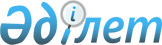 О бюджетах города, сельских округов Карасайского района на 2020-2022 годыРешение Карасайского районного маслихата Алматинской области от 9 января 2020 года № 51-3. Зарегистрировано Департаментом юстиции Алматинской области 17 января 2020 года № 5406.
      Сноска. Вводится в действие с 01.01.2020 в соответствии с пунктом 14 настоящего решения.
      В соответствии с пунктом 2 статьи 9-1 Бюджетного кодекса Республики Казахстан от 4 декабря 2008 года, подпунктом 1) пункта 1 статьи 6 Закона Республики Казахстан от 23 января 2001 года "О местном государственном управлении и самоуправлении в Республике Казахстан", Карасайский районный маслихат РЕШИЛ:
      1. Утвердить бюджет города Каскелен Карасайского района на 2020-2022 годы согласно приложениям 1, 2, 3 к настоящему решению соответственно, в том числе на 2020 год в следующих объемах:
      1) доходы 1 449 682 тысячи тенге, в том числе:
      налоговые поступления 668 728 тысяч тенге;
      поступления трансфертов 780 954 тысячи тенге;
      2) затраты 1 577 897 тысяч тенге;
      3) сальдо по операциям с финансовыми активами 0 тенге;
      4) дефицит (профицит) бюджета (-) 128 215 тысяч тенге;
      5) финансирование дефицита (использование профицита) бюджета 128 215 тысяч тенге.
      Сноска. Пункт 1 в редакции решения Карасайского районного маслихата Алматинской области от 14.12.2020 № 65-3 (вводится в действие с 01.01.2020).


      2. Утвердить бюджет Жамбылского сельского округа Карасайского района на 2020-2022 годы согласно приложениям 4, 5, 6 к настоящему решению соответственно, в том числе на 2020 год в следующих объемах:
      1) доходы 84 447 тысяч тенге, в том числе:
      налоговые поступления 62 221 тысяча тенге;
      поступления трансфертов 22 226 тысяч тенге;
      2) затраты 97 052 тысячи тенге;
      3) сальдо по операциям с финансовыми активами 0 тенге;
      4) дефицит (профицит) бюджета (-) 12 605 тысяч тенге;
      5) финансирование дефицита (использование профицита) бюджета 12 605 тысяч тенге.
      Сноска. Пункт 2 в редакции решения Карасайского районного маслихата Алматинской области от 14.12.2020 № 65-3 (вводится в действие с 01.01.2020).


      3. Утвердить бюджет Елтайского сельского округа Карасайского района на 2020-2022 годы согласно приложениям 7, 8, 9 к настоящему решению соответственно, в том числе на 2020 год в следующих объемах:
      1) доходы 156 226 тысяч тенге, в том числе:
      налоговые поступления 78 207 тысяч тенге;
      поступления трансфертов 78 019 тысяч тенге;
      2) затраты 162 197 тысяч тенге;
      3) сальдо по операциям с финансовыми активами 0 тенге;
      4) дефицит (профицит) бюджета (-) 5 971 тысяча тенге;
      5) финансирование дефицита (использование профицита) бюджета 5 971 тысяча тенге.
      Сноска. Пункт 3 в редакции решения Карасайского районного маслихата Алматинской области от 14.12.2020 № 65-3 (вводится в действие с 01.01.2020).


      4. Утвердить бюджет Жанашамалганского сельского округа Карасайского района на 2020-2022 годы согласно приложениям 10, 11, 12 к настоящему решению соответственно, в том числе на 2020 год в следующих объемах:
      1) доходы 185 539 тысяч тенге, в том числе:
      налоговые поступления 135 664 тысячи тенге;
      поступления трансфертов 49 875 тысяч тенге;
      2) затраты 206 338 тысяч тенге;
      3) сальдо по операциям с финансовыми активами 0 тенге;
      4) дефицит (профицит) бюджета (-) 20 799 тысяч тенге;
      5) финансирование дефицита (использование профицита) бюджета 20 799 тысяч тенге.
      Сноска. Пункт 4 в редакции решения Карасайского районного маслихата Алматинской области от 14.12.2020 № 65-3 (вводится в действие с 01.01.2020).


      5. Утвердить бюджет Райымбекского сельского округа Карасайского района на 2020-2022 годы согласно приложениям 13, 14, 15 к настоящему решению соответственно, в том числе на 2020 год в следующих объемах:
      1) доходы 1 262 400 тысяч тенге, в том числе:
      налоговые поступления 1 069 346 тысяч тенге;
      поступления трансфертов 193 054 тысячи тенге;
      2) затраты 1 334 121 тысяча тенге;
      3) сальдо по операциям с финансовыми активами 0 тенге;
      4) дефицит (профицит) бюджета (-) 71 721 тысяча тенге;
      5) финансирование дефицита (использование профицита) бюджета 71 721 тысяча тенге.
      Сноска. Пункт 5 в редакции решения Карасайского районного маслихата Алматинской области от 14.12.2020 № 65-3 (вводится в действие с 01.01.2020).


      6. Утвердить бюджет Первомайского сельского округа Карасайского района на 2020-2022 годы согласно приложениям 16, 17, 18 к настоящему решению соответственно, в том числе на 2020 год в следующих объемах:
      1) доходы 103 814 тысяч тенге, в том числе:
      налоговые поступления 26 345 тысяч тенге;
      поступления трансфертов 77 469 тысяч тенге;
      2) затраты 112 044 тысячи тенге;
      3) сальдо по операциям с финансовыми активами 0 тенге;
      4) дефицит (профицит) бюджета (-) 8 230 тысяч тенге;
      5) финансирование дефицита (использование профицита) бюджета 8 230 тысяч тенге.
      Сноска. Пункт 6 в редакции решения Карасайского районного маслихата Алматинской области от 14.12.2020 № 65-3 (вводится в действие с 01.01.2020).


      7. Утвердить бюджет Жандосовского сельского округа Карасайского района на 2020-2022 годы согласно приложениям 19, 20, 21 к настоящему решению соответственно, в том числе на 2020 год в следующих объемах:
      1) доходы 62 910 тысяч тенге, в том числе:
      налоговые поступления 49 395 тысяч тенге;
      поступления трансфертов 13 515 тысяч тенге;
      2) затраты 82 954 тысячи тенге;
      3) сальдо по операциям с финансовыми активами 0 тенге;
      4) дефицит (профицит) бюджета (-) 20 044 тысячи тенге;
      5) финансирование дефицита (использование профицита) бюджета 20 044 тысячи тенге.
      Сноска. Пункт 7 в редакции решения Карасайского районного маслихата Алматинской области от 14.12.2020 № 65-3 (вводится в действие с 01.01.2020).


      8. Утвердить бюджет Умтылского сельского округа Карасайского района на 2020-2022 годы согласно приложениям 22, 23, 24 к настоящему решению соответственно, в том числе на 2020 год в следующих объемах:
      1) доходы 116 179 тысяч тенге, в том числе:
      налоговые поступления 87 806 тысяч тенге;
      поступления трансфертов 28 373 тысячи тенге;
      2) затраты 119 778 тысяч тенге;
      3) сальдо по операциям с финансовыми активами 0 тенге;
      4) дефицит (профицит) бюджета (-) 3 599 тысяч тенге;
      5) финансирование дефицита (использование профицита) бюджета 3 599 тысяч тенге.
      Сноска. Пункт 8 в редакции решения Карасайского районного маслихата Алматинской области от 14.12.2020 № 65-3 (вводится в действие с 01.01.2020).


      9. Утвердить бюджет Шамалганского сельского округа Карасайского района на 2020-2022 годы согласно приложениям 25, 26, 27 к настоящему решению соответственно, в том числе на 2020 год в следующих объемах:
      1) доходы 386 498 тысяч тенге, в том числе:
      налоговые поступления 146 432 тысячи тенге;
      поступления трансфертов 240 066 тысяч тенге;
      2) затраты 433 683 тысячи тенге;
      3) сальдо по операциям с финансовыми активами 0 тенге;
      4) дефицит (профицит) бюджета (-) 47 185 тысяч тенге;
      5) финансирование дефицита (использование профицита) бюджета 47 185 тысяч тенге.
      Сноска. Пункт 9 в редакции решения Карасайского районного маслихата Алматинской области от 14.12.2020 № 65-3 (вводится в действие с 01.01.2020).


      10. Утвердить бюджет Иргелинского сельского округа Карасайского района на 2020-2022 годы согласно приложениям 28, 29, 30 к настоящему решению соответственно, в том числе на 2020 год в следующих объемах:
      1) доходы 233 055 тысяч тенге, в том числе:
      налоговые поступления 188 985 тысяч тенге;
      поступления трансфертов 44 070 тысяч тенге;
      2) затраты 257 665 тысяч тенге;
      3) сальдо по операциям с финансовыми активами 0 тенге;
      4) дефицит (профицит) бюджета (-) 24 610 тысяч тенге;
      5) финансирование дефицита (использование профицита) бюджета 24 610 тысяч тенге.
      Сноска. Пункт 10 в редакции решения Карасайского районного маслихата Алматинской области от 14.12.2020 № 65-3 (вводится в действие с 01.01.2020).


      11. Утвердить бюджет Айтейского сельского округа Карасайского района на 2020-2022 годы согласно приложениям 31, 32, 33 к настоящему решению соответственно, в том числе на 2020 год в следующих объемах:
      1) доходы 95 766 тысяч тенге, в том числе:
      налоговые поступления 39 414 тысяч тенге;
      поступления трансфертов 56 352 тысячи тенге;
      2) затраты 107 213 тысяч тенге;
      3) сальдо по операциям с финансовыми активами 0 тенге;
      4) дефицит (профицит) бюджета (-) 11 447 тысяч тенге;
      5) финансирование дефицита (использование профицита) бюджета 11 447 тысяч тенге.
      Сноска. Пункт 11 в редакции решения Карасайского районного маслихата Алматинской области от 14.12.2020 № 65-3 (вводится в действие с 01.01.2020).


      12. Предусмотреть в районном бюджете на 2020 год объем бюджетных изъятий из бюджета города, сельских округов в районный бюджет в сумме 967 606 тысяч тенге, в том числе:
      Города Каскелен 578 842 тысячи тенге;
      Жамбылского сельского округа 6 234 тысячи тенге;
      Елтайского сельского округа 24 212 тысяч тенге;
      Жанашамалганского сельского округа 47 538 тысяч тенге;
      Райымбекского сельского округа 122 584 тысячи тенге;
      Первомайского сельского округа 363 тысячи тенге;
      Жандосовского сельского округа 19 997 тысяч тенге;
      Умтылский сельского округа 13 690 тысяч тенге;
      Шамалганского сельского округа 45 758 тысяч тенге;
      Иргелинского сельского округа 107 954 тысячи тенге;
      Айтейского сельского округа 434 тысячи тенге.
      13. Контроль за исполнением настоящего решения возложить на постоянную комиссию Карасайского районного маслихата "По экономике, бюджету, трудоустройству, развитию предпринимательства и социальной инфраструктуры".
      14. Настоящее решение вводится в действие с 1 января 2020 года. Бюджет города Каскелен на 2020 год
      Сноска. Приложение 1 в редакции решения Карасайского районного маслихата Алматинской области от 14.12.2020 № 65-3 (вводится в действие с 01.01.2020). Бюджет города Каскелен на 2021 год Бюджет города Каскелен на 2022 год Бюджет Жамбылского сельского округа на 2020 год
      Сноска. Приложение 4 в редакции решения Карасайского районного маслихата Алматинской области от 14.12.2020 № 65-3 (вводится в действие с 01.01.2020). Бюджет Жамбылского сельского округа на 2021 год Бюджет Жамбылского сельского округа на 2022 год Бюджет Елтайского сельского округа на 2020 год
      Сноска. Приложение 7 в редакции решения Карасайского районного маслихата Алматинской области от 14.12.2020 № 65-3 (вводится в действие с 01.01.2020). Бюджет Елтайского сельского округа на 2021 год Бюджет Елтайского сельского округа на 2022 год Бюджет Жанашамалганского сельского округа на 2020 год
      Сноска. Приложение 10 в редакции решения Карасайского районного маслихата Алматинской области от 14.12.2020 № 65-3 (вводится в действие с 01.01.2020). Бюджет Жанашамалганского сельского округа на 2021 год Бюджет Жанашамалганского сельского округа на 2022 год Бюджет Райымбекского сельского округа на 2020 год
      Сноска. Приложение 13 в редакции решения Карасайского районного маслихата Алматинской области от 14.12.2020 № 65-3 (вводится в действие с 01.01.2020). Бюджет Райымбекского сельского округа на 2021 год Бюджет Райымбекского сельского округа на 2022 год Бюджет Первомайского сельского округа на 2020 год
      Сноска. Приложение 16 в редакции решения Карасайского районного маслихата Алматинской области от 14.12.2020 № 65-3 (вводится в действие с 01.01.2020). Бюджет Первомайского сельского округа на 2021 год Бюджет Первомайского сельского округа на 2022 год Бюджет Жандосовского сельского округа на 2020 год
      Сноска. Приложение 19 в редакции решения Карасайского районного маслихата Алматинской области от 14.12.2020 № 65-3 (вводится в действие с 01.01.2020). Бюджет Жандосовского сельского округа на 2021 год Бюджет Жандосовского сельского округа на 2022 год Бюджет Умтылского сельского округа на 2020 год
      Сноска. Приложение 22 в редакции решения Карасайского районного маслихата Алматинской области от 14.12.2020 № 65-3 (вводится в действие с 01.01.2020). Бюджет Умтылского сельского округа на 2021 год Бюджет Умтылского сельского округа на 2022 год Бюджет Шамалганского сельского округа на 2020 год
      Сноска. Приложение 25 в редакции решения Карасайского районного маслихата Алматинской области от 14.12.2020 № 65-3 (вводится в действие с 01.01.2020). Бюджет Шамалганского сельского округа на 2021 год Бюджет Шамалганского сельского округа на 2022 год Бюджет Иргелинского сельского округа на 2020 год
      Сноска. Приложение 28 в редакции решения Карасайского районного маслихата Алматинской области от 14.12.2020 № 65-3 (вводится в действие с 01.01.2020). Бюджет Иргелинского сельского округа на 2021 год Бюджет Иргелинского сельского округа на 2022 год Бюджет Айтейского сельского округа на 2020 год
      Сноска. Приложение 31 в редакции решения Карасайского районного маслихата Алматинской области от 14.12.2020 № 65-3 (вводится в действие с 01.01.2020). Бюджет Айтейского сельского округа на 2021 год Бюджет Айтейского сельского округа на 2022 год
					© 2012. РГП на ПХВ «Институт законодательства и правовой информации Республики Казахстан» Министерства юстиции Республики Казахстан
				
      Председатель сессии Карасайского районного маслихата

Ж. Донбаев

      Секретарь Карасайского районного маслихата

А. Кошкимбаев
Приложение 1 к решению Карасайского районного маслихата от "9" января 2020 года № 51-3
Категория 
Категория 
Категория 
Категория 
Сумма
Класс
Класс
Класс
(тысяч тенге)
Подкласс Наименование
Подкласс Наименование
І. Доходы
1 449 682
1
Налоговые поступления
668 728
01
Подоходный налог
243 613
2
Индивидуальный подоходный налог
243 613
04
Hалоги на собственность
415 499
1
Hалоги на имущество
48 516
3
Земельный налог
66 238
4
Hалог на транспортные средства
300 745
05
Внутренние налоги на товары, работы и услуги
9 616
4
Сборы за ведение предпринимательской и профессиональной деятельности
9 616
4
Поступления трансфертов 
780 954
02
Трансферты из вышестоящих органов государственного управления
780 954
3
Трансферты из районного (города областного значения) бюджета
780 954
 

Функциональная группа
 

Функциональная группа
 

Функциональная группа
 

Функциональная группа
 

Функциональная группа
Сумма
 Функциональная подгруппа
 Функциональная подгруппа
 Функциональная подгруппа
 Функциональная подгруппа
(тысяч тенге)
Администратор бюджетных программ
Администратор бюджетных программ
Администратор бюджетных программ
Программа Наименование
Программа Наименование
ІІ. Затраты
1 577 897
01
Государственные услуги общего характера
40 936
1
Представительные, исполнительные и другие органы, выполняющие общие функции государственного управления
40 936
124
Аппарат акима города районного значения, села, поселка, сельского округа
40 936
001
Услуги по обеспечению деятельности акима города районного значения, села, поселка, сельского округа
39 886
022
Капитальные расходы государственного органа
1 050
04
Образование 
425 293
1
Дошкольное воспитание и обучение
425 293
124
Аппарат акима города районного значения, села, поселка, сельского округа
425 293
004
Дошкольное воспитание и обучение и организация медицинского обслуживания в организациях дошкольного воспитания и обучения
144 332
041
Реализация государственного образовательного заказа в дошкольных организациях образования
280 961
07
Жилищно-коммунальное хозяйство
468 126
3
Благоустройство населенных пунктов
468 126
124
Аппарат акима города районного значения, села, поселка, сельского округа
468 126
008
Освещение улиц в населенных пунктах
93 358
009
Обеспечение санитарии населенных пунктов
121 000
010
Содержание мест захоронений и погребение безродных
2 636
011
Благоустройство и озеленение населенных пунктов
251 132
12
Транспорт и коммуникации
14 700
1
Автомобильный транспорт
14 700
124
Аппарат акима города районного значения, села, поселка, сельского округа 
14 700
013
Обеспечение функционирования автомобильных дорог в городах районного значения, селах, поселках, сельских округов
14 700
15
Трансферты
628 842
1
Трансферты
628 842
124
Аппарат акима города районного значения, села, поселка, сельского округа
628 842
043
Бюджетные изъятия
578 842
051
Целевые текущие трансферты из нижестоящего бюджета на компенсацию потерь вышестоящего бюджета в связи с изменением законодательства
50 000
Категория 
Категория 
Категория 
 Сумма
Класс 
Класс 
(тысяч тенге)
Подкласс Наименование
III. Погашение бюджетных кредитов
0
Функциональная группа
Функциональная группа
Функциональная группа
Функциональная группа
Сумма
Функциональная подгруппа
Функциональная подгруппа
Функциональная подгруппа
(тысяч тенге)
Администратор бюджетных программ
Администратор бюджетных программ
Администратор бюджетных программ
Программа Наименование
Программа Наименование
IV. Сальдо по операциям с финансовыми активами
0
Категория 
Категория 
Категория 
 Сумма
Класс 
Класс 
(тысяч тенге)
Подкласс Наименование
Поступления от продажи финансовых активов государства
0
 Категория 
 Категория 
 Категория 
 Категория 
 Категория 
Сумма
Класс
Класс
Класс
Класс
(тысяч тенге)
Подкласс Наименование
Подкласс Наименование
Подкласс Наименование
V. Дефицит (профицит) бюджета
-128 215
VI. Финансирование дефицита (использование профицита) бюджета
128 215
8
Используемые остатки бюджетных средств
128 215
01
Остатки бюджетных средств
128 215
1
Свободные остатки бюджетных средств
128 215
01
Свободные остатки бюджетных средств
128 215
Функциональная группа
Функциональная группа
Функциональная группа
Функциональная группа
Сумма
Функциональная подгруппа
Функциональная подгруппа
Функциональная подгруппа
(тысяч тенге) 
Администратор бюджетных программ
Администратор бюджетных программ
Программа Наименование
16
Погашение займов
0Приложение 2 к решению Карасайского районного маслихата от "9" января 2020 года № 51-3
Категория 
Категория 
Категория 
Категория 
Сумма
Класс
Класс
Класс
(тысяч тенге)
Подкласс Наименование
Подкласс Наименование
І. Доходы
1 254 623
1
Налоговые поступления
749 261
01
Подоходный налог
404 020
2
Индивидуальный подоходный налог
404 020
04
Hалоги на собственность
340 255
1
Hалоги на имущество
77 115
3
Земельный налог
95 568
4
Hалог на транспортные средства
167 572
05
Внутренние налоги на товары, работы и услуги
4 986
4
Сборы за ведение предпринимательской и профессиональной деятельности
4 986
4
Поступления трансфертов 
505 362
02
Трансферты из вышестоящих органов государственного управления
505 362
3
Трансферты из районного (города областного значения) бюджета
505 362
 

Функциональная группа
 

Функциональная группа
 

Функциональная группа
 

Функциональная группа
 

Функциональная группа
Сумма
 Функциональная подгруппа
 Функциональная подгруппа
 Функциональная подгруппа
 Функциональная подгруппа
(тысяч тенге)
Администратор бюджетных программ
Администратор бюджетных программ
Администратор бюджетных программ
Программа Наименование
Программа Наименование
ІІ. Затраты
1 254 623
01
Государственные услуги общего характера
40 303
1
Представительные, исполнительные и другие органы, выполняющие общие функции государственного управления
40 303
124
Аппарат акима города районного значения, села, поселка, сельского округа
40 303
001
Услуги по обеспечению деятельности акима города районного значения, села, поселка, сельского округа
40 303
04
Образование 
357 660
1
Дошкольное воспитание и обучение
357 660
124
Аппарат акима города районного значения, села, поселка, сельского округа
357 660
004
Дошкольное воспитание и обучение и организация медицинского обслуживания в организациях дошкольного воспитания и обучения
105 391
041
Реализация государственного образовательного заказа в дошкольных организациях образования
252 269
07
Жилищно-коммунальное хозяйство
245 663
3
Благоустройство населенных пунктов
245 663
124
Аппарат акима города районного значения, села, поселка, сельского округа
245 663
008
Освещение улиц в населенных пунктах
72 807
009
Обеспечение санитарии населенных пунктов
100 889
010
Содержание мест захоронений и погребение безродных
2 741
011
Благоустройство и озеленение населенных пунктов
69 226
15
Трансферты
610 997
1
Трансферты
610 997
124
Аппарат акима города районного значения, села, поселка, сельского округа
610 997
043
Бюджетные изъятия
610 997
Категория 
Категория 
Категория 
 Сумма
Класс 
Класс 
(тысяч тенге)
Подкласс Наименование
III. Погашение бюджетных кредитов
0
Функциональная группа
Функциональная группа
Функциональная группа
Функциональная группа
Сумма
Функциональная подгруппа
Функциональная подгруппа
Функциональная подгруппа
(тысяч тенге)
Администратор бюджетных программ
Администратор бюджетных программ
Администратор бюджетных программ
Программа Наименование
Программа Наименование
IV. Сальдо по операциям с финансовыми активами
0
Категория 
Категория 
Категория 
 Сумма
Класс 
Класс 
(тысяч тенге)
Подкласс Наименование
Поступления от продажи финансовых активов государства
0
 Категория 
 Категория 
 Категория 
 Категория 
 Категория 
Сумма
Класс
Класс
Класс
Класс
(тысяч тенге)
Подкласс Наименование
Подкласс Наименование
Подкласс Наименование
V. Дефицит (профицит) бюджета
0
Функциональная группа
Функциональная группа
Функциональная группа
Функциональная группа
Сумма
Функциональная подгруппа
Функциональная подгруппа
Функциональная подгруппа
(тысяч тенге) 
Администратор бюджетных программ
Администратор бюджетных программ
Программа Наименование
16
Погашение займов
0Приложение 3 к решению Карасайского районного маслихата от "9" января 2020 года № 51-3
Категория 
Категория 
Категория 
Категория 
Сумма
Класс
Класс
Класс
(тысяч тенге)
Подкласс Наименование
Подкласс Наименование
І. Доходы
1 500 051
1
Налоговые поступления
984 864
01
Подоходный налог
453 780
2
Индивидуальный подоходный налог
453 780
04
Hалоги на собственность
528 380
1
Hалоги на имущество
64 536
3
Земельный налог
49 185
4
Hалог на транспортные средства
414 659
05
Внутренние налоги на товары, работы и услуги
2 704
4
Сборы за ведение предпринимательской и профессиональной деятельности
2 704
4
Поступления трансфертов 
515 187
02
Трансферты из вышестоящих органов государственного управления
515 187
3
Трансферты из районного (города областного значения) бюджета
515 187
 

Функциональная группа
 

Функциональная группа
 

Функциональная группа
 

Функциональная группа
 

Функциональная группа
Сумма
 Функциональная подгруппа
 Функциональная подгруппа
 Функциональная подгруппа
 Функциональная подгруппа
(тысяч тенге)
Администратор бюджетных программ
Администратор бюджетных программ
Администратор бюджетных программ
Программа Наименование
Программа Наименование
ІІ. Затраты
1 500 051
01
Государственные услуги общего характера
39 783
1
Представительные, исполнительные и другие органы, выполняющие общие функции государственного управления
39 783
124
Аппарат акима города районного значения, села, поселка, сельского округа
39 783
001
Услуги по обеспечению деятельности акима города районного значения, села, поселка, сельского округа
39 783
04
Образование 
357 660
1
Дошкольное воспитание и обучение
357 660
124
Аппарат акима города районного значения, села, поселка, сельского округа
357 660
004
Дошкольное воспитание и обучение и организация медицинского обслуживания в организациях дошкольного воспитания и обучения
105 391
041
Реализация государственного образовательного заказа в дошкольных организациях образования
252 269
07
Жилищно-коммунальное хозяйство
255 488
3
Благоустройство населенных пунктов
255 488
124
Аппарат акима города районного значения, села, поселка, сельского округа
255 488
008
Освещение улиц в населенных пунктах
75 719
009
Обеспечение санитарии населенных пунктов
104 924
010
Содержание мест захоронений и погребение безродных
2 850
011
Благоустройство и озеленение населенных пунктов
71 995
15
Трансферты
847 120
1
Трансферты
847 120
124
Аппарат акима города районного значения, села, поселка, сельского округа
847 120
043
Бюджетные изъятия
847 120
Категория 
Категория 
Категория 
 Сумма
Класс 
Класс 
(тысяч тенге)
Подкласс Наименование
III. Погашение бюджетных кредитов
0
Функциональная группа
Функциональная группа
Функциональная группа
Функциональная группа
Сумма
Функциональная подгруппа
Функциональная подгруппа
Функциональная подгруппа
(тысяч тенге)
Администратор бюджетных программ
Администратор бюджетных программ
Администратор бюджетных программ
Программа Наименование
Программа Наименование
IV. Сальдо по операциям с финансовыми активами
0
Категория 
Категория 
Категория 
 Сумма
Класс 
Класс 
(тысяч тенге)
Подкласс Наименование
Поступления от продажи финансовых активов государства
0
 Категория 
 Категория 
 Категория 
 Категория 
 Категория 
Сумма
Класс
Класс
Класс
Класс
(тысяч тенге)
Подкласс Наименование
Подкласс Наименование
Подкласс Наименование
V. Дефицит (профицит) бюджета
0
Функциональная группа
Функциональная группа
Функциональная группа
Функциональная группа
Сумма
Функциональная подгруппа
Функциональная подгруппа
Функциональная подгруппа
(тысяч тенге) 
Администратор бюджетных программ
Администратор бюджетных программ
Программа Наименование
16
Погашение займов
0Приложение 4 к решению Карасайского районного маслихата от "9" января 2020 года № 51-3
Категория 
Категория 
Категория 
Категория 
Сумма
Класс 
Класс 
Класс 
(тысяч тенге)
Подкласс Наименование
Подкласс Наименование
І. Доходы
84 447
1
Налоговые поступления
62 221
01
Подоходный налог
14 883
2
Индивидуальный подоходный налог
14 883
04
Hалоги на собственность
46 724
1
Hалоги на имущество
5 669
3
Земельный налог
3 318
4
Hалог на транспортные средства
37 737
05
Внутренние налоги на товары, работы и услуги
614
4
Сборы за ведение предпринимательской и профессиональной деятельности
614
4 
Поступления трансфертов 
22 226
02
Трансферты из вышестоящих органов государственного управления
22 226
3
Трансферты из районного (города областного значения) бюджета
22 226
Функциональная группа
Функциональная группа
Функциональная группа
Функциональная группа
Функциональная группа
 Сумма
Функциональная подгруппа
Функциональная подгруппа
Функциональная подгруппа
Функциональная подгруппа
(тысяч тенге)
Администратор бюджетных программ
Администратор бюджетных программ
Администратор бюджетных программ
Программа Наименование
Программа Наименование
ІІ. Затраты
97 052
01
Государственные услуги общего характера
29 557
1
Представительные, исполнительные и другие органы, выполняющие общие функции государственного управления
29 557
124
Аппарат акима города районного значения, села, поселка, сельского округа
29 557
001
Услуги по обеспечению деятельности акима города районного значения, села, поселка, сельского округа
28 857
022
Капитальные расходы государственного органа
700
04
Образование 
7 500
2
Начальное, основное среднее и общее среднее образование
7 500
124
Аппарат акима города районного значения, села, поселка, сельского округа
7 500
005
Организация бесплатного подвоза учащихся до ближайшей школы и обратно в сельской местности
7 500
07
Жилищно-коммунальное хозяйство
13 586
3
Благоустройство населенных пунктов
13 586
124
Аппарат акима города районного значения, села, поселка, сельского округа
13 586
008
Освещение улиц в населенных пунктах
6 736
009
Обеспечение санитарии населенных пунктов
2 500
011
Благоустройство и озеленение населенных пунктов
4 350
13
Прочие
9 173
9
Прочие 
9 173
124
Аппарат акима города районного значения, села, поселка, сельского округа
9 173
040
Реализация мероприятий для решения вопросов обустройства населенных пунктов в реализацию мер по содействию экономическому развитию регионов в рамках Государственной программы развития регионов до 2025 года
9 173
15
Трансферты
37 236
1
Трансферты
37 236
124
Аппарат акима города районного значения, села, поселка, сельского округа
37 236
043
Бюджетные изъятия
6 234
048
Возврат неиспользованных (недоиспользованных) целевых трансфертов
2
051
Целевые текущие трансферты из нижестоящего бюджета на компенсацию потерь вышестоящего бюджета в связи с изменением законодательства
31 000
Категория 
Категория 
Категория 
 Сумма
Класс 
Класс 
(тысяч тенге)
Подкласс Наименование
III. Погашение бюджетных кредитов
0
Функциональная группа
Функциональная группа
Функциональная группа
Функциональная группа
 Сумма
Функциональная подгруппа
Функциональная подгруппа
Функциональная подгруппа
(тысяч тенге)
Администратор бюджетных программ
Администратор бюджетных программ
Программа Наименование
IV. Сальдо по операциям с финансовыми активами
0
Категория 
Категория 
Категория 
 Сумма
Класс 
Класс 
(тысяч тенге)
Подкласс Наименование
Поступления от продажи финансовых активов государства
0
Категория 
Категория 
Категория 
Категория 
Категория 
Сумма
Класс
Класс
Класс
Класс
(тысяч тенге)
Подкласс Наименование
Подкласс Наименование
Подкласс Наименование
V. Дефицит (профицит) бюджета
-12 605
VI. Финансирование дефицита (использование профицита) бюджета
12 605
8
Используемые остатки бюджетных средств
12 605
01
Остатки бюджетных средств
12 605
1
Свободные остатки бюджетных средств
12 605
01
Свободные остатки бюджетных средств
12 605
Функциональная группа
Функциональная группа
Функциональная группа
Сумма
Функциональная подгруппа
Функциональная подгруппа
(тысяч тенге)
Администратор бюджетных программ
Программа Наименование
16
Погашение займов
0Приложение 5 к решению Карасайского районного маслихата от "9" января 2020 года № 51-3
Категория 
Категория 
Категория 
Категория 
 Сумма
Класс 
Класс 
Класс 
(тысяч тенге)
Подкласс Наименование
Подкласс Наименование
І. Доходы
120 116
1
Налоговые поступления
61 701
01
Подоходный налог
20 123
2
Индивидуальный подоходный налог
20 123
04
Hалоги на собственность
41 489
1
Hалоги на имущество
5 332
3
Земельный налог
5 663
4
Hалог на транспортные средства
30 494
05
Внутренние налоги на товары, работы и услуги
89
4
Сборы за ведение предпринимательской и профессиональной деятельности
89
4 
Поступления трансфертов 
58 415
02
Трансферты из вышестоящих органов государственного управления
58 415
3
Трансферты из районного (города областного значения) бюджета
58 415
 

Функциональная группа
 

Функциональная группа
 

Функциональная группа
 

Функциональная группа
 

Функциональная группа
 Сумма
Функциональная подгруппа
Функциональная подгруппа
Функциональная подгруппа
Функциональная подгруппа
(тысяч тенге)
Администратор бюджетных программ
Администратор бюджетных программ
Администратор бюджетных программ
Программа Наименование
Программа Наименование
ІІ. Затраты
120 116
01
Государственные услуги общего характера
25 206
1
Представительные, исполнительные и другие органы, выполняющие общие функции государственного управления
25 206
124
Аппарат акима города районного значения, села, поселка, сельского округа
25 206
001
Услуги по обеспечению деятельности акима города районного значения, села, поселка, сельского округа
25 206
04
Образование 
27 838
2
Начальное, основное среднее и общее среднее образование
27 838
124
Аппарат акима города районного значения, села, поселка, сельского округа
27 838
005
Организация бесплатного подвоза учащихся до ближайшей школы и обратно в сельской местности
27 838
07
Жилищно-коммунальное хозяйство
16 425
3
Благоустройство населенных пунктов
16 425
124
Аппарат акима города районного значения, села, поселка, сельского округа
16 425
008
Освещение улиц в населенных пунктах
9 568
009
Обеспечение санитарии населенных пунктов
2 600
011
Благоустройство и озеленение населенных пунктов
4 257
13
Прочие 
14 152
9
Прочие 
14 152
124
Аппарат акима города районного значения, села, поселка, сельского округа
14 152
040
Реализация мероприятий для решения вопросов обустройства населенных пунктов в реализацию мер по содействию экономическому развитию регионов в рамках Государственной

программы развития регионов до 2025 года
14 152
15
Трансферты
36 495
1
Трансферты
36 495
124
Аппарат акима города районного значения, села, поселка, сельского округа
36 495
043
Бюджетные изъятия
36 495
Категория 
Категория 
Категория 
 Сумма
Класс 
Класс 
(тысяч тенге)
Подкласс Наименование
III. Погашение бюджетных кредитов
0
Функциональная группа
Функциональная группа
Функциональная группа
Функциональная группа
 Сумма
Функциональная подгруппа
Функциональная подгруппа
Функциональная подгруппа
(тысяч тенге)
Администратор бюджетных программ
Администратор бюджетных программ
Программа Наименование
IV. Сальдо по операциям с финансовыми активами
0
Категория 
Категория 
Категория 
 Сумма
Класс 
Класс 
(тысяч тенге)
Подкласс Наименование
Поступления от продажи финансовых активов государства
0
Категория 
Категория 
Категория 
Категория 
Категория 
Сумма
Класс
Класс
Класс
Класс
(тысяч тенге)
Подкласс Наименование
Подкласс Наименование
Подкласс Наименование
V. Дефицит (профицит) бюджета
0
Функциональная группа
Функциональная группа
Функциональная группа
Сумма
Функциональная подгруппа
Функциональная подгруппа
(тысяч тенге)
Администратор бюджетных программ
Программа Наименование
16
Погашение займов
0Приложение 6 к решению Карасайского районного маслихата от "9" января 2020 года № 51-3
Категория 
Категория 
Категория 
Категория 
 Сумма
Класс 
Класс 
Класс 
(тысяч тенге)
Подкласс Наименование
Подкласс Наименование
І. Доходы
152 996
1
Налоговые поступления
93 902
01
Подоходный налог
30 641
2
Индивидуальный подоходный налог
30 641
04
Hалоги на собственность
63 261
1
Hалоги на имущество
11 149
3
Земельный налог
7 632
4
Hалог на транспортные средства
44 480
4 
Поступления трансфертов 
59 094
02
Трансферты из вышестоящих органов государственного управления
59 094
3
Трансферты из районного (города областного значения) бюджета
59 094
 

Функциональная группа
 

Функциональная группа
 

Функциональная группа
 

Функциональная группа
 

Функциональная группа
 Сумма
Функциональная подгруппа
Функциональная подгруппа
Функциональная подгруппа
Функциональная подгруппа
(тысяч тенге)
Администратор бюджетных программ
Администратор бюджетных программ
Администратор бюджетных программ
Программа Наименование
Программа Наименование
ІІ. Затраты
152 996
01
Государственные услуги общего характера
28 502
1
Представительные, исполнительные и другие органы, выполняющие общие функции государственного управления
28 502
124
Аппарат акима города районного значения, села, поселка, сельского округа
28 502
001
Услуги по обеспечению деятельности акима города районного значения, села, поселка, сельского округа
28 502
04
Образование 
28 951
2
Начальное, основное среднее и общее среднее образование
28 951
124
Аппарат акима города районного значения, села, поселка, сельского округа
28 951
005
Организация бесплатного подвоза учащихся до ближайшей школы и обратно в сельской местности
28 951
07
Жилищно-коммунальное хозяйство
15 425
3
Благоустройство населенных пунктов
15 425
124
Аппарат акима города районного значения, села, поселка, сельского округа
15 425
008
Освещение улиц в населенных пунктах
9 950
009
Обеспечение санитарии населенных пунктов
2 704
011
Благоустройство и озеленение населенных пунктов
2 771
13
Прочие 
14 718
9
Прочие 
14 718
124
Аппарат акима города районного значения, села, поселка, сельского округа
14 718
040
Реализация мероприятий для решения вопросов обустройства населенных пунктов в реализацию мер по содействию экономическому развитию регионов в рамках Государственной

программы развития регионов до 2025 года
14 718
15
Трансферты
65 400
1
Трансферты
65 400
124
Аппарат акима города районного значения, села, поселка, сельского округа
65 400
043
Бюджетные изъятия
65 400
Категория 
Категория 
Категория 
 Сумма
Класс 
Класс 
(тысяч тенге)
Подкласс Наименование
III. Погашение бюджетных кредитов
0
Функциональная группа
Функциональная группа
Функциональная группа
Функциональная группа
 Сумма
Функциональная подгруппа
Функциональная подгруппа
Функциональная подгруппа
(тысяч тенге)
Администратор бюджетных программ
Администратор бюджетных программ
Программа Наименование
IV. Сальдо по операциям с финансовыми активами
0
Категория 
Категория 
Категория 
 Сумма
Класс 
Класс 
(тысяч тенге)
Подкласс Наименование
Поступления от продажи финансовых активов государства
0
Категория 
Категория 
Категория 
Категория 
Категория 
Сумма
Класс
Класс
Класс
Класс
(тысяч тенге)
Подкласс Наименование
Подкласс Наименование
Подкласс Наименование
V. Дефицит (профицит) бюджета
0
Функциональная группа
Функциональная группа
Функциональная группа
Сумма
Функциональная подгруппа
Функциональная подгруппа
(тысяч тенге)
Администратор бюджетных программ
Программа Наименование
16
Погашение займов
0Приложение 7 к решению Карасайского районного маслихата от "9" января 2020 года № 51-3
Категория 
Категория 
Категория 
Категория 
 Сумма
Класс 
Класс 
Класс 
(тысяч тенге)
Подкласс Наименование
Подкласс Наименование
І. Доходы
156 226
1
Налоговые поступления
78 207
01
Подоходный налог
26 607
2
Индивидуальный подоходный налог
26 607
04
Hалоги на собственность
49 107
1
Hалоги на имущество
3 216
3
Земельный налог
6 581
4
Hалог на транспортные средства
39 310
05
Внутренние налоги на товары, работы и услуги
2 493
4
Сборы за ведение предпринимательской и профессиональной деятельности
2 493
4
Поступления трансфертов 
78 019
02
Трансферты из вышестоящих органов государственного управления
78 019
3
Трансферты из районного (города областного значения) бюджета
78 019
 

Функциональная группа
 

Функциональная группа
 

Функциональная группа
 

Функциональная группа
 

Функциональная группа
Сумма
Функциональная подгруппа
Функциональная подгруппа
Функциональная подгруппа
Функциональная подгруппа
(тысяч тенге)
Администратор бюджетных программ
Администратор бюджетных программ
Администратор бюджетных программ
Программа Наименование
Программа Наименование
ІІ. Затраты
162 197
01
Государственные услуги общего характера
33 295
1
Представительные, исполнительные и другие органы, выполняющие общие функции государственного управления
33 295
124
Аппарат акима города районного значения, села, поселка, сельского округа
33 295
001
Услуги по обеспечению деятельности акима города районного значения, села, поселка, сельского округа
32 495
022
Капитальные расходы государственного органа
800
04
Образование 
43 529
1
Дошкольное воспитание и обучение
37 508
124
Аппарат акима города районного значения, села, поселка, сельского округа
37 508
041
Реализация государственного образовательного заказа в дошкольных организациях образования
37 508
2
Начальное, основное среднее и общее среднее образование
6 021
124
Аппарат акима города районного значения, села, поселка, сельского округа
6 021
005
Организация бесплатного подвоза учащихся до ближайшей школы и обратно в сельской местности
6 021
07
Жилищно-коммунальное хозяйство
26 070
3
Благоустройство населенных пунктов
26 070
124
Аппарат акима города районного значения, села, поселка, сельского округа
26 070
008
Освещение улиц в населенных пунктах
8 870
009
Обеспечение санитарии населенных пунктов
8 700
011
Благоустройство и озеленение населенных пунктов
8 500
13
Прочие 
13 090
9
Прочие 
13 090
124
Аппарат акима города районного значения, села, поселка, сельского округа
13 090
040
Реализация мероприятий для решения вопросов обустройства населенных пунктов в реализацию мер по содействию экономическому развитию регионов в рамках Государственной программы развития регионов до 2025 года
13 090
15
Трансферты
46 213
1
Трансферты
46 213
124
Аппарат акима города районного значения, села, поселка, сельского округа
46 213
043
Бюджетные изъятия
24 212
048
Возврат неиспользованных (недоиспользованных) целевых трансфертов
1
051
Целевые текущие трансферты из нижестоящего бюджета на компенсацию потерь вышестоящего бюджета в связи с изменением законодательства
22 000
Категория 
Категория 
Категория 
Категория 
 Сумма
Класс 
Класс 
Класс 
(тысяч тенге)
Подкласс Наименование
Подкласс Наименование
III. Погашение бюджетных кредитов
0
Функциональная группа
Функциональная группа
Функциональная группа
Функциональная группа
Сумма
Функциональная подгруппа
Функциональная подгруппа
Функциональная подгруппа
 (тысяч тенге)
Администратор бюджетных программ
Администратор бюджетных программ
Программа Наименование
IV. Сальдо по операциям с финансовыми активами
0
Категория 
Категория 
Категория 
Категория 
 Сумма
Класс 
Класс 
Класс 
(тысяч тенге)
Подкласс Наименование
Подкласс Наименование
Поступления от продажи финансовых активов государства
0
 

Категория 
 

Категория 
 

Категория 
 

Категория 
 

Категория 
Сумма
Класс
Класс
Класс
Класс
(тысяч тенге)
Подкласс Наименование
Подкласс Наименование
Подкласс Наименование
V. Дефицит (профицит) бюджета
-5 971
VI. Финансирование дефицита (использование профицита) бюджета
5 971
8
Используемые остатки бюджетных средств
5 971
01
Остатки бюджетных средств
5 971
1
Свободные остатки бюджетных средств
5 971
01
Свободные остатки бюджетных средств
5 971
Функциональная группа
Функциональная группа
Функциональная группа
Функциональная группа
Сумма
Функциональная подгруппа
Функциональная подгруппа
Функциональная подгруппа
(тысяч тенге)
Администратор бюджетных программ
Администратор бюджетных программ
Программа Наименование
16
Погашение займов
0Приложение 8 к решению Карасайского районного маслихата от "9" января 2020 года № 51-3
Категория 
Категория 
Категория 
Категория 
 Сумма
Класс 
Класс 
Класс 
(тысяч тенге)
Подкласс Наименование
Подкласс Наименование
І. Доходы
163 240
1
Налоговые поступления
84 294
01
Подоходный налог
29 187
2
Индивидуальный подоходный налог
29 187
04
Hалоги на собственность
53 807
1
Hалоги на имущество
5 050
3
Земельный налог
10 681
4
Hалог на транспортные средства
38 076
05
Внутренние налоги на товары, работы и услуги
1 300
4
Сборы за ведение предпринимательской и профессиональной деятельности
1 300
4
Поступления трансфертов 
78 946
02
Трансферты из вышестоящих органов государственного управления
78 946
3
Трансферты из районного (города областного значения) бюджета
78 946
 

Функциональная группа
 

Функциональная группа
 

Функциональная группа
 

Функциональная группа
 

Функциональная группа
Сумма
Функциональная подгруппа
Функциональная подгруппа
Функциональная подгруппа
Функциональная подгруппа
(тысяч тенге)
Администратор бюджетных программ
Администратор бюджетных программ
Администратор бюджетных программ
Программа Наименование
Программа Наименование
ІІ. Затраты
163 240
01
Государственные услуги общего характера
32 266
1
Представительные, исполнительные и другие органы, выполняющие общие функции государственного управления
32 266
124
Аппарат акима города районного значения, села, поселка, сельского округа
32 266
001
Услуги по обеспечению деятельности акима города районного значения, села, поселка, сельского округа
32 266
04
Образование 
40 515
1
Дошкольное воспитание и обучение
23 704
124
Аппарат акима города районного значения, села, поселка, сельского округа
23 704
041
Реализация государственного образовательного заказа в дошкольных организациях образования
23 704
2
Начальное, основное среднее и общее среднее образование
16 811
124
Аппарат акима города районного значения, села, поселка, сельского округа
16 811
005
Организация бесплатного подвоза учащихся до ближайшей школы и обратно в сельской местности
16 811
07
Жилищно-коммунальное хозяйство
24 818
3
Благоустройство населенных пунктов
24 818
124
Аппарат акима города районного значения, села, поселка, сельского округа
24 818
008
Освещение улиц в населенных пунктах
14 076
009
Обеспечение санитарии населенных пунктов
4 160
011
Благоустройство и озеленение населенных пунктов
6 582
13
Прочие 
13 613
9
Прочие 
13 613
124
Аппарат акима города районного значения, села, поселка, сельского округа
13 613
040
Реализация мероприятий для решения вопросов обустройства населенных пунктов в реализацию мер по содействию экономическому развитию регионов в рамках Государственной

программы развития регионов до 2025 года
13 613
15
Трансферты
52 028
1
Трансферты
52 028
124
Аппарат акима города районного значения, села, поселка, сельского округа
52 028
043
Бюджетные изъятия
52 028
Категория 
Категория 
Категория 
Категория 
 Сумма
Класс 
Класс 
Класс 
(тысяч тенге)
Подкласс Наименование
Подкласс Наименование
III. Погашение бюджетных кредитов
0
Функциональная группа
Функциональная группа
Функциональная группа
Функциональная группа
Сумма
Функциональная подгруппа
Функциональная подгруппа
Функциональная подгруппа
 (тысяч тенге)
Администратор бюджетных программ
Администратор бюджетных программ
Программа Наименование
IV. Сальдо по операциям с финансовыми активами
0
Категория 
Категория 
Категория 
Категория 
 Сумма
Класс 
Класс 
Класс 
(тысяч тенге)
Подкласс Наименование
Подкласс Наименование
Поступления от продажи финансовых активов государства
0
Категория 
Категория 
Категория 
Категория 
Категория 
Сумма
Класс
Класс
Класс
Класс
(тысяч тенге)
Подкласс Наименование
Подкласс Наименование
Подкласс Наименование
V. Дефицит (профицит) бюджета
0
Функциональная группа
Функциональная группа
Функциональная группа
Функциональная группа
Сумма
Функциональная подгруппа
Функциональная подгруппа
Функциональная подгруппа
(тысяч тенге)
Администратор бюджетных программ
Администратор бюджетных программ
Программа Наименование
16
Погашение займов
0Приложение 9 к решению Карасайского районного маслихата от "9" января 2020 года № 51-3
Категория 
Категория 
Категория 
Категория 
 Сумма
Класс 
Класс 
Класс 
(тысяч тенге)
Подкласс Наименование
Подкласс Наименование
І. Доходы
193 557
1
Налоговые поступления
112 403
01
Подоходный налог
33 897
2
Индивидуальный подоходный налог
33 897
04
Hалоги на собственность
77 902
1
Hалоги на имущество
8 542
3
Земельный налог
9 541
4
Hалог на транспортные средства
59 819
05
Внутренние налоги на товары, работы и услуги
604
4
Сборы за ведение предпринимательской и профессиональной деятельности
604
4
Поступления трансфертов 
81 154
02
Трансферты из вышестоящих органов государственного управления
81 154
3
Трансферты из районного (города областного значения) бюджета
81 154
 

Функциональная группа
 

Функциональная группа
 

Функциональная группа
 

Функциональная группа
 

Функциональная группа
Сумма
Функциональная подгруппа
Функциональная подгруппа
Функциональная подгруппа
Функциональная подгруппа
(тысяч тенге)
Администратор бюджетных программ
Администратор бюджетных программ
Администратор бюджетных программ
Программа Наименование
Программа Наименование
ІІ. Затраты
193 557
01
Государственные услуги общего характера
26 461
1
Представительные, исполнительные и другие органы, выполняющие общие функции государственного управления
26 461
124
Аппарат акима города районного значения, села, поселка, сельского округа
26 461
001
Услуги по обеспечению деятельности акима города районного значения, села, поселка, сельского округа
26 461
04
Образование 
41 187
1
Дошкольное воспитание и обучение
23 704
124
Аппарат акима города районного значения, села, поселка, сельского округа
23 704
041
Реализация государственного образовательного заказа в дошкольных организациях образования
23 704
2
Начальное, основное среднее и общее среднее образование
17 483
124
Аппарат акима города районного значения, села, поселка, сельского округа
17 483
005
Организация бесплатного подвоза учащихся до ближайшей школы и обратно в сельской местности
17 483
07
Жилищно-коммунальное хозяйство
25 810
3
Благоустройство населенных пунктов
25 810
124
Аппарат акима города районного значения, села, поселка, сельского округа
25 810
008
Освещение улиц в населенных пунктах
14 639
009
Обеспечение санитарии населенных пунктов
4 326
011
Благоустройство и озеленение населенных пунктов
6 845
13
Прочие 
14 157
9
Прочие 
14 157
124
Аппарат акима города районного значения, села, поселка, сельского округа
14 157
040
Реализация мероприятий для решения вопросов обустройства населенных пунктов в реализацию мер по содействию экономическому развитию регионов в рамках Государственной

программы развития регионов до 2025 года
14 157
15
Трансферты
85 942
1
Трансферты
85 942
124
Аппарат акима города районного значения, села, поселка, сельского округа
85 942
043
Бюджетные изъятия
85 942
 

Категория 
 

Категория 
 

Категория 
 

Категория 
 Сумма
Класс 
Класс 
Класс 
(тысяч тенге)
Подкласс Наименование
Подкласс Наименование
III. Погашение бюджетных кредитов
0
Функциональная группа
Функциональная группа
Функциональная группа
Функциональная группа
Сумма
Функциональная подгруппа
Функциональная подгруппа
Функциональная подгруппа
 (тысяч тенге)
Администратор бюджетных программ
Администратор бюджетных программ
Программа Наименование
IV. Сальдо по операциям с финансовыми активами
0
Категория 
Категория 
Категория 
Категория 
 Сумма
Класс 
Класс 
Класс 
(тысяч тенге)
Подкласс Наименование
Подкласс Наименование
Поступления от продажи финансовых активов государства
0
Категория 
Категория 
Категория 
Категория 
Категория 
Сумма
Класс
Класс
Класс
Класс
(тысяч тенге)
Подкласс Наименование
Подкласс Наименование
Подкласс Наименование
V. Дефицит (профицит) бюджета
0
Функциональная группа
Функциональная группа
Функциональная группа
Функциональная группа
Сумма
Функциональная подгруппа
Функциональная подгруппа
Функциональная подгруппа
(тысяч тенге)
Администратор бюджетных программ
Администратор бюджетных программ
Программа Наименование
16
Погашение займов
0Приложение 10 к решению Карасайского районного маслихата от "9" января 2020 года № 51-3
Категория 
Категория 
Категория 
Категория 
 Сумма
Класс 
Класс 
Класс 
(тысяч тенге)
Подкласс Наименование
Подкласс Наименование
І. Доходы
185 539
1
Налоговые поступления
135 664
01
Подоходный налог
34 866
2
Индивидуальный подоходный налог
34 866
04
Hалоги на собственность
99 558
1
Hалоги на имущество
13 174
3
Земельный налог
6 391
4
Hалог на транспортные средства
79 993
05
Внутренние налоги на товары, работы и услуги
1 240
4
Сборы за ведение предпринимательской и профессиональной деятельности
1 240
4
Поступления трансфертов 
49 875
02
Трансферты из вышестоящих органов государственного управления
49 875
3
Трансферты из районного (города областного значения) бюджета
49 875
Функциональная группа
Функциональная группа
Функциональная группа
Функциональная группа
Функциональная группа
Сумма
Функциональная подгруппа
Функциональная подгруппа
Функциональная подгруппа
Функциональная подгруппа
 (тысяч тенге)
Администратор бюджетных программ
Администратор бюджетных программ
Администратор бюджетных программ
Программа Наименование
Программа Наименование
ІІ. Затраты
206 338
01
Государственные услуги общего характера
39 108
1
Представительные, исполнительные и другие органы, выполняющие общие функции государственного управления
39 108
124
Аппарат акима города районного значения, села, поселка, сельского округа
39 108
001
Услуги по обеспечению деятельности акима города районного значения, села, поселка, сельского округа
38 126
022
Капитальные расходы государственного органа
982
04
Образование 
2 502
2
Начальное, основное среднее и общее среднее образование
2 502
124
Аппарат акима города районного значения, села, поселка, сельского округа
2 502
005
Организация бесплатного подвоза учащихся до ближайшей школы и обратно в сельской местности
2 502
07
Жилищно-коммунальное хозяйство
39 460
3
Благоустройство населенных пунктов
39 460
124
Аппарат акима города районного значения, села, поселка, сельского округа
39 460
008
Освещение улиц в населенных пунктах
21 160
009
Обеспечение санитарии населенных пунктов
13 700
011
Благоустройство и озеленение населенных пунктов
4 600
13
Прочие 
27 726
9
Прочие 
27 726
124
Аппарат акима города районного значения, села, поселка, сельского округа
27 726
040
Реализация мероприятий для решения вопросов обустройства населенных пунктов в реализацию мер по содействию экономическому развитию регионов в рамках Государственной программы развития регионов до 2025 года
27 726
15
Трансферты
97 542
1
Трансферты
97 542
124
Аппарат акима города районного значения, села, поселка, сельского округа
97 542
043
Бюджетные изъятия
47 538
048
Возврат неиспользованных (недоиспользованных) целевых трансфертов
4
051
Целевые текущие трансферты из нижестоящего бюджета на компенсацию потерь вышестоящего бюджета в связи с изменением законодательства
50 000
Категория 
Категория 
Категория 
Категория 
 Сумма
Класс 
Класс 
Класс 
(тысяч тенге)
Подкласс Наименование
Подкласс Наименование
III. Погашение бюджетных кредитов
0
Функциональная группа
Функциональная группа
Функциональная группа
Функциональная группа
Сумма
Функциональная подгруппа
Функциональная подгруппа
Функциональная подгруппа
(тысяч тенге)
Администратор бюджетных программ
Администратор бюджетных программ
Программа
 Наименование
IV. Сальдо по операциям с финансовыми активами
0
Категория
Категория
Категория
Категория
Сумма
Класс 
Класс 
Класс 
(тысяч тенге)
Подкласс
Подкласс
Наименование
Поступления от продажи финансовых активов государства
0
Категория 
Категория 
Категория 
Категория 
Категория 
Сумма
Класс
Класс
Класс
Класс
(тысяч тенге)
Подкласс Наименование
Подкласс Наименование
Подкласс Наименование
V. Дефицит (профицит) бюджета
-20 799
VI. Финансирование дефицита (использование профицита) бюджета
20 799
8
Используемые остатки бюджетных средств
20 799
01
Остатки бюджетных средств
20 799
1
Свободные остатки бюджетных средств
20 799
01
Свободные остатки бюджетных средств
20 799
Функциональная группа
Функциональная группа
Функциональная группа
Функциональная группа
Сумма
Функциональная подгруппа
Функциональная подгруппа
Функциональная подгруппа
(тысяч тенге)
Администратор бюджетных программ
Администратор бюджетных программ
Программа
 Наименование
16
Погашение займов
0Приложение 11 к решению Карасайского районного маслихата от "9" января 2020 года № 51-3
Категория 
Категория 
Категория 
Категория 
 Сумма
Класс 
Класс 
Класс 
(тысяч тенге)
Подкласс Наименование
Подкласс Наименование
І. Доходы
195 297
1
Налоговые поступления
136 303
01
Подоходный налог
53 377
2
Индивидуальный подоходный налог
53 377
04
Hалоги на собственность
82 691
1
Hалоги на имущество
12 961
3
Земельный налог
15 109
4
Hалог на транспортные средства
54 621
05
Внутренние налоги на товары, работы и услуги
235
4
Сборы за ведение предпринимательской и профессиональной деятельности
235
4
Поступления трансфертов 
58 994
02
Трансферты из вышестоящих органов государственного управления
58 994
3
Трансферты из районного (города областного значения) бюджета
58 994
 

Функциональная группа
 

Функциональная группа
 

Функциональная группа
 

Функциональная группа
 

Функциональная группа
Сумма
Функциональная подгруппа
Функциональная подгруппа
Функциональная подгруппа
Функциональная подгруппа
 (тысяч тенге)
Администратор бюджетных программ
Администратор бюджетных программ
Администратор бюджетных программ
Программа Наименование
Программа Наименование
ІІ. Затраты
195 297
01
Государственные услуги общего характера
38 400
1
Представительные, исполнительные и другие органы, выполняющие общие функции государственного управления
38 400
124
Аппарат акима города районного значения, села, поселка, сельского округа
38 400
001
Услуги по обеспечению деятельности акима города районного значения, села, поселка, сельского округа
38 400
04
Образование 
10 619
2
Начальное, основное среднее и общее среднее образование
10 619
124
Аппарат акима города районного значения, села, поселка, сельского округа
10 619
005
Организация бесплатного подвоза учащихся до ближайшей школы и обратно в сельской местности
10 619
07
Жилищно-коммунальное хозяйство
19 540
3
Благоустройство населенных пунктов
19 540
124
Аппарат акима города районного значения, села, поселка, сельского округа
19 540
008
Освещение улиц в населенных пунктах
10 400
009
Обеспечение санитарии населенных пунктов
3 640
011
Благоустройство и озеленение населенных пунктов
5 500
13
Прочие 
28 835
9
Прочие 
28 835
124
Аппарат акима города районного значения, села, поселка, сельского округа
28 835
040
Реализация мероприятий для решения вопросов обустройства населенных пунктов в реализацию мер по содействию экономическому развитию регионов в рамках Государственной

программы развития регионов до 2025 года
28 835
15
Трансферты
97 903
1
Трансферты
97 903
124
Аппарат акима города районного значения, села, поселка, сельского округа
97 903
043
Бюджетные изъятия
97 903
Категория 
Категория 
Категория 
Категория 
 Сумма
Класс 
Класс 
Класс 
(тысяч тенге)
Подкласс Наименование
Подкласс Наименование
III. Погашение бюджетных кредитов
0
Функциональная группа
Функциональная группа
Функциональная группа
Функциональная группа
Сумма
Функциональная подгруппа
Функциональная подгруппа
Функциональная подгруппа
(тысяч тенге)
Администратор бюджетных программ
Администратор бюджетных программ
Программа
 Наименование
IV. Сальдо по операциям с финансовыми активами
0
Категория
Категория
Категория
Категория
Сумма
Класс 
Класс 
Класс 
(тысяч тенге)
Подкласс
Подкласс
Наименование
Поступления от продажи финансовых активов государства
0
Категория 
Категория 
Категория 
Категория 
Категория 
Сумма
Класс
Класс
Класс
Класс
(тысяч тенге)
Подкласс Наименование
Подкласс Наименование
Подкласс Наименование
V. Дефицит (профицит) бюджета
0
Функциональная группа
Функциональная группа
Функциональная группа
Функциональная группа
Сумма
Функциональная подгруппа
Функциональная подгруппа
Функциональная подгруппа
(тысяч тенге)
Администратор бюджетных программ
Администратор бюджетных программ
Программа
 Наименование
16
Погашение займов
0Приложение 12 к решению Карасайского районного маслихата от "9" января 2020 года № 51-3
Категория 
Категория 
Категория 
Категория 
 Сумма
Класс 
Класс 
Класс 
(тысяч тенге)
Подкласс Наименование
Подкласс Наименование
І. Доходы
234 512
1
Налоговые поступления
173 160
01
Подоходный налог
44 621
2
Индивидуальный подоходный налог
44 621
04
Hалоги на собственность
128 266
1
Hалоги на имущество
21 665
3
Земельный налог
18 144
4
Hалог на транспортные средства
88 457
05
Внутренние налоги на товары, работы и услуги
273
4
Сборы за ведение предпринимательской и профессиональной деятельности
273
4
Поступления трансфертов 
61 352
02
Трансферты из вышестоящих органов государственного управления
61 352
3
Трансферты из районного (города областного значения) бюджета
61 352
 

Функциональная группа
 

Функциональная группа
 

Функциональная группа
 

Функциональная группа
 

Функциональная группа
Сумма
Функциональная подгруппа
Функциональная подгруппа
Функциональная подгруппа
Функциональная подгруппа
 (тысяч тенге)
Администратор бюджетных программ
Администратор бюджетных программ
Администратор бюджетных программ
Программа Наименование
Программа Наименование
ІІ. Затраты
234 512
01
Государственные услуги общего характера
40 327
1
Представительные, исполнительные и другие органы, выполняющие общие функции государственного управления
40 327
124
Аппарат акима города районного значения, села, поселка, сельского округа
40 327
001
Услуги по обеспечению деятельности акима города районного значения, села, поселка, сельского округа
40 327
04
Образование 
11 043
2
Начальное, основное среднее и общее среднее образование
11 043
124
Аппарат акима города районного значения, села, поселка, сельского округа
11 043
005
Организация бесплатного подвоза учащихся до ближайшей школы и обратно в сельской местности
11 043
07
Жилищно-коммунальное хозяйство
20 321
3
Благоустройство населенных пунктов
20 321
124
Аппарат акима города районного значения, села, поселка, сельского округа
20 321
008
Освещение улиц в населенных пунктах
10 816
009
Обеспечение санитарии населенных пунктов
3 785
011
Благоустройство и озеленение населенных пунктов
5 720
13
Прочие 
29 988
9
Прочие 
29 988
124
Аппарат акима города районного значения, села, поселка, сельского округа
29 988
040
Реализация мероприятий для решения вопросов обустройства населенных пунктов в реализацию мер по содействию экономическому развитию регионов в рамках Государственной

программы развития регионов до 2025 года
29 988
15
Трансферты
132 833
1
Трансферты
132 833
124
Аппарат акима города районного значения, села, поселка, сельского округа
132 833
043
Бюджетные изъятия
132 833
Категория 
Категория 
Категория 
Категория 
 Сумма
Класс 
Класс 
Класс 
(тысяч тенге)
Подкласс Наименование
Подкласс Наименование
III. Погашение бюджетных кредитов
0
Функциональная группа
Функциональная группа
Функциональная группа
Функциональная группа
Сумма
Функциональная подгруппа
Функциональная подгруппа
Функциональная подгруппа
(тысяч тенге)
Администратор бюджетных программ
Администратор бюджетных программ
Программа
 Наименование
IV. Сальдо по операциям с финансовыми активами
0
Категория
Категория
Категория
Категория
Сумма
Класс 
Класс 
Класс 
(тысяч тенге)
Подкласс
Подкласс
Наименование
Поступления от продажи финансовых активов государства
0
Категория 
Категория 
Категория 
Категория 
Категория 
Сумма
Класс
Класс
Класс
Класс
(тысяч тенге)
Подкласс Наименование
Подкласс Наименование
Подкласс Наименование
V. Дефицит (профицит) бюджета
0
Функциональная группа
Функциональная группа
Функциональная группа
Функциональная группа
Сумма
Функциональная подгруппа
Функциональная подгруппа
Функциональная подгруппа
(тысяч тенге)
Администратор бюджетных программ
Администратор бюджетных программ
Программа
 Наименование
16
Погашение займов
0Приложение 13 к решению Карасайского районного маслихата от "9" января 2020 года № 51-3
Категория 
Категория 
Категория 
Категория 
 Сумма
Класс 
Класс 
Класс 
(тысяч тенге)
Подкласс Наименование
Подкласс Наименование
І. Доходы
1 262 400
1
Налоговые поступления
1 069 346
01
Подоходный налог
912 749
2
Индивидуальный подоходный налог
912 749
04
Hалоги на собственность
153 372
1
Hалоги на имущество
18 716
3
Земельный налог
6 524
4
Hалог на транспортные средства
128 132
05
Внутренние налоги на товары, работы и услуги
3 225
4
Сборы за ведение предпринимательской и профессиональной деятельности
3 225
4
Поступления трансфертов 
193 054
02
Трансферты из вышестоящих органов государственного управления
193 054
3
Трансферты из районного (города областного значения) бюджета
193 054
Функциональная группа
Функциональная группа
Функциональная группа
Функциональная группа
Функциональная группа
Сумма
Функциональная подгруппа
Функциональная подгруппа
Функциональная подгруппа
Функциональная подгруппа
 (тысяч тенге)
Администратор бюджетных программ
Администратор бюджетных программ
Администратор бюджетных программ
Программа Наименование
Программа Наименование
ІІ. Затраты
1 334 121
01
Государственные услуги общего характера
44 300
1
Представительные, исполнительные и другие органы, выполняющие общие функции государственного управления
44 300
124
Аппарат акима города районного значения, села, поселка, сельского округа
44 300
001
Услуги по обеспечению деятельности акима города районного значения, села, поселка, сельского округа
43 762
022
Капитальные расходы государственного органа
538
04
Образование 
178 520
1
Дошкольное воспитание и обучение
173 570
124
Аппарат акима города районного значения, села, поселка, сельского округа
173 570
041
Реализация государственного образовательного заказа в дошколных организациях образования
173 570
2
Начальное, основное среднее и общее среднее образование
4 950
124
Аппарат акима города районного значения, села, поселка, сельского округа
4 950
005
Организация бесплатного подвоза учащихся до ближайшей школы и обратно в сельской местности
4 950
07
Жилищно-коммунальное хозяйство
50 395
3
Благоустройство населенных пунктов
50 395
124
Аппарат акима города районного значения, села, поселка, сельского округа
50 395
008
Освещение улиц в населенных пунктах
29 034
009
Обеспечение санитарии населенных пунктов
9 500
011
Благоустройство и озеленение населенных пунктов
11 861
13
Прочие
32 319
9
Прочие 
32 319
124
Аппарат акима города районного значения, села, поселка, сельского округа
32 319
040
Реализация мероприятий для решения вопросов обустройства населенных пунктов в реализацию мер по содействию экономическому развитию регионов в рамках Государственной программы развития регионов до 2025 года
32 319
15
Трансферты
1 028 587
1
Трансферты
1 028 587
124
Аппарат акима города районного значения, села, поселка, сельского округа
1 028 587
043
Бюджетные изъятия
122 584
048
Возврат неиспользованных (недоиспользованных) целевых трансфертов
3
051
Целевые текущие трансферты из нижестоящего бюджета на компенсацию потерь вышестоящего бюджета в связи с изменением законодательства
906 000
Категория 
Категория 
Категория 
 Сумма
Класс 
Класс 
(тысяч тенге)
Подкласс Наименование
III. Погашение бюджетных кредитов
0
Функциональная группа
Функциональная группа
Функциональная группа
Функциональная группа
Функциональная группа
Сумма
Функциональная подгруппа
Функциональная подгруппа
Функциональная подгруппа
Функциональная подгруппа
 (тысяч тенге)
Администратор бюджетных программ
Администратор бюджетных программ
Администратор бюджетных программ
Программа Наименование
Программа Наименование
IV. Сальдо по операциям с финансовыми активами
0
Категория 
Категория 
Категория 
Категория 
Сумма
Класс 
Класс 
Класс 
(тысяч тенге)
Подкласс Наименование
Подкласс Наименование
Поступления от продажи финансовых активов государства
0
Категория 
Категория 
Категория 
Категория 
Категория 
Сумма
Класс
Класс
Класс
Класс
(тысяч тенге)
Подкласс Наименование
Подкласс Наименование
Подкласс Наименование
V. Дефицит (профицит) бюджета
-71 721
VI. Финансирование дефицита (использование профицита) бюджета
71 721
8
Используемые остатки бюджетных средств
71 721
01
Остатки бюджетных средств
71 721
1
Свободные остатки бюджетных средств
71 721
01
Свободные остатки бюджетных средств
71 721
Функциональная группа
Функциональная группа
Функциональная группа
Функциональная группа
Сумма
Функциональная подгруппа
Функциональная подгруппа
Функциональная подгруппа
(тысяч тенге)
Администратор бюджетных программ
Администратор бюджетных программ
Программа
 Наименование
16
Погашение займов
0Приложение 14 к решению Карасайского районного маслихата от "9" января 2020 года № 51-3
Категория 
Категория 
Категория 
Категория 
 Сумма
Класс 
Класс 
Класс 
(тысяч тенге)
Подкласс Наименование
Подкласс Наименование
І. Доходы
533 594
1
Налоговые поступления
288 522
01
Подоходный налог
122 363
2
Индивидуальный подоходный налог
122 363
04
Hалоги на собственность
165 097
1
Hалоги на имущество
18 594
3
Земельный налог
14 447
4
Hалог на транспортные средства
132 056
05
Внутренние налоги на товары, работы и услуги
1 062
4
Сборы за ведение предпринимательской и профессиональной деятельности
1 062
4
Поступления трансфертов 
245 072
02
Трансферты из вышестоящих органов государственного управления
245 072
3
Трансферты из районного (города областного значения) бюджета
245 072
 

Функциональная группа
 

Функциональная группа
 

Функциональная группа
 

Функциональная группа
 

Функциональная группа
Сумма
Функциональная подгруппа
Функциональная подгруппа
Функциональная подгруппа
Функциональная подгруппа
 (тысяч тенге)
Администратор бюджетных программ
Администратор бюджетных программ
Администратор бюджетных программ
Программа Наименование
Программа Наименование
ІІ. Затраты
533 594
01
Государственные услуги общего характера
41 109
1
Представительные, исполнительные и другие органы, выполняющие общие функции государственного управления
41 109
124
Аппарат акима города районного значения, села, поселка, сельского округа
41 109
001
Услуги по обеспечению деятельности акима города районного значения, села, поселка, сельского округа
41 109
04
Образование 
176 833
1
Дошкольное воспитание и обучение
158 033
124
Аппарат акима города районного значения, села, поселка, сельского округа
158 033
041
Реализация государственного образовательного заказа в дошколных организациях образования
158 033
2
Начальное, основное среднее и общее среднее образование
18 800
124
Аппарат акима города районного значения, села, поселка, сельского округа
18 800
005
Организация бесплатного подвоза учащихся до ближайшей школы и обратно в сельской местности
18 800
07
Жилищно-коммунальное хозяйство
34 628
3
Благоустройство населенных пунктов
34 628
124
Аппарат акима города районного значения, села, поселка, сельского округа
34 628/
008
Освещение улиц в населенных пунктах
19 032
009
Обеспечение санитарии населенных пунктов
8 528
011
Благоустройство и озеленение населенных пунктов
7 068
13
Прочие 
33 611
9
Прочие 
33 611
124
Аппарат акима города районного значения, села, поселка, сельского округа
33 611
040
Реализация мероприятий для решения вопросов обустройства населенных пунктов в реализацию мер по содействию экономическому развитию регионов в рамках Государственной

программы развития регионов до 2025 года
33 611
15
Трансферты
247 413
1
Трансферты
247 413
124
Аппарат акима города районного значения, села, поселка, сельского округа
247 413
043
Бюджетные изъятия
247 413
Категория 
Категория 
Категория 
 Сумма
Класс 
Класс 
(тысяч тенге)
Подкласс Наименование
III. Погашение бюджетных кредитов
0
Функциональная группа
Функциональная группа
Функциональная группа
Функциональная группа
Функциональная группа
Сумма
Функциональная подгруппа
Функциональная подгруппа
Функциональная подгруппа
Функциональная подгруппа
 (тысяч тенге)
Администратор бюджетных программ
Администратор бюджетных программ
Администратор бюджетных программ
Программа Наименование
Программа Наименование
IV. Сальдо по операциям с финансовыми активами
0
Категория 
Категория 
Категория 
Категория 
Сумма
Класс 
Класс 
Класс 
(тысяч тенге)
Подкласс Наименование
Подкласс Наименование
Поступления от продажи финансовых активов государства
0
Категория 
Категория 
Категория 
Категория 
Категория 
Сумма
Класс
Класс
Класс
Класс
(тысяч тенге)
Подкласс Наименование
Подкласс Наименование
Подкласс Наименование
V. Дефицит (профицит) бюджета
0
Функциональная группа
Функциональная группа
Функциональная группа
Функциональная группа
Сумма
Функциональная подгруппа
Функциональная подгруппа
Функциональная подгруппа
(тысяч тенге)
Администратор бюджетных программ
Администратор бюджетных программ
Программа
 Наименование
16
Погашение займов
0Приложение 15 к решению Карасайского районного маслихата от "9" января 2020 года № 51-3
Категория 
Категория 
Категория 
Категория 
 Сумма
Класс 
Класс 
Класс 
(тысяч тенге)
Подкласс Наименование
Подкласс Наименование
І. Доходы
530 832
1
Налоговые поступления
282 280
01
Подоходный налог
95 871
2
Индивидуальный подоходный налог
95 871
04
Hалоги на собственность
185 918
1
Hалоги на имущество
26 557
3
Земельный налог
13 967
4
Hалог на транспортные средства
145 394
05
Внутренние налоги на товары, работы и услуги
491
4
Сборы за ведение предпринимательской и профессиональной деятельности
491
4
Поступления трансфертов 
248 552
02
Трансферты из вышестоящих органов государственного управления
248 552
3
Трансферты из районного (города областного значения) бюджета
248 552
 

Функциональная группа
 

Функциональная группа
 

Функциональная группа
 

Функциональная группа
 

Функциональная группа
Сумма
Функциональная подгруппа
Функциональная подгруппа
Функциональная подгруппа
Функциональная подгруппа
 (тысяч тенге)
Администратор бюджетных программ
Администратор бюджетных программ
Администратор бюджетных программ
Программа Наименование
Программа Наименование
ІІ. Затраты
530 832
01
Государственные услуги общего характера
42 350
1
Представительные, исполнительные и другие органы, выполняющие общие функции государственного управления
42 350
124
Аппарат акима города районного значения, села, поселка, сельского округа
42 350
001
Услуги по обеспечению деятельности акима города районного значения, села, поселка, сельского округа
42 350
04
Образование 
177 585
1
Дошкольное воспитание и обучение
158 033
124
Аппарат акима города районного значения, села, поселка, сельского округа
158 033
041
Реализация государственного образовательного заказа в дошколных организациях образования
158 033
2
Начальное, основное среднее и общее среднее образование
19 552
124
Аппарат акима города районного значения, села, поселка, сельского округа
19 552
005
Организация бесплатного подвоза учащихся до ближайшей школы и обратно в сельской местности
19 552
07
Жилищно-коммунальное хозяйство
36 012
3
Благоустройство населенных пунктов
36 012
124
Аппарат акима города районного значения, села, поселка, сельского округа
36 012
008
Освещение улиц в населенных пунктах
19 793
009
Обеспечение санитарии населенных пунктов
8 869
011
Благоустройство и озеленение населенных пунктов
7 350
13
Прочие 
34 955
9
Прочие 
34 955
124
Аппарат акима города районного значения, села, поселка, сельского округа
34 955
040
Реализация мероприятий для решения вопросов обустройства населенных пунктов в реализацию мер по содействию экономическому развитию регионов в рамках Государственной программы развития регионов до 2025 года
34 955
15
Трансферты
239 930
1
Трансферты
239 930
124
Аппарат акима города районного значения, села, поселка, сельского округа
239 930
043
Бюджетные изъятия
239 930
Категория 
Категория 
Категория 
 Сумма
Класс 
Класс 
(тысяч тенге)
Подкласс Наименование
III. Погашение бюджетных кредитов
0
Функциональная группа
Функциональная группа
Функциональная группа
Функциональная группа
Функциональная группа
Сумма
Функциональная подгруппа
Функциональная подгруппа
Функциональная подгруппа
Функциональная подгруппа
 (тысяч тенге)
Администратор бюджетных программ
Администратор бюджетных программ
Администратор бюджетных программ
Программа Наименование
Программа Наименование
IV. Сальдо по операциям с финансовыми активами
0
Категория 
Категория 
Категория 
Категория 
Сумма
Класс 
Класс 
Класс 
(тысяч тенге)
Подкласс Наименование
Подкласс Наименование
Поступления от продажи финансовых активов государства
0
Категория 
Категория 
Категория 
Категория 
Категория 
Сумма
Класс
Класс
Класс
Класс
(тысяч тенге)
Подкласс Наименование
Подкласс Наименование
Подкласс Наименование
V. Дефицит (профицит) бюджета
0
Функциональная группа
Функциональная группа
Функциональная группа
Функциональная группа
Сумма
Функциональная подгруппа
Функциональная подгруппа
Функциональная подгруппа
(тысяч тенге)
Администратор бюджетных программ
Администратор бюджетных программ
Программа
 Наименование
16
Погашение займов
0Приложение 16 к решению Карасайского районного маслихата от "9" января 2020 года № 51-3
Категория 
Категория 
Категория 
Категория 
Сумма
Класс 
Класс 
Класс 
(тысяч тенге)
Подкласс Наименование
Подкласс Наименование
І. Доходы
103 814
1
Налоговые поступления
26 345
01
Подоходный налог
4 719
2
Индивидуальный подоходный налог
4 719
04
Hалоги на собственность
21 578
1
Hалоги на имущество
2 490
3
Земельный налог
1 709
4
Hалог на транспортные средства
17 379
05
Внутренние налоги на товары, работы и услуги
48
4
Сборы за ведение предпринимательской и профессиональной деятельности
48
4
Поступления трансфертов 
77 469
02
Трансферты из вышестоящих органов государственного управления
77 469
3
Трансферты из районного (города областного значения) бюджета
77 469
Функциональная группа
Функциональная группа
Функциональная группа
Функциональная группа
Функциональная группа
Сумма
Функциональная подгруппа
Функциональная подгруппа
Функциональная подгруппа
Функциональная подгруппа
(тысяч тенге)
Администратор бюджетных программ
Администратор бюджетных программ
Администратор бюджетных программ
Программа Наименование
Программа Наименование
ІІ. Затраты
112 044
01
Государственные услуги общего характера
32 942
1
Представительные, исполнительные и другие органы, выполняющие общие функции государственного управления
32 942
124
Аппарат акима города районного значения, села, поселка, сельского округа
32 942
001
Услуги по обеспечению деятельности акима города районного значения, села, поселка, сельского округа
31 242
022
Капитальные расходы государственного органа
1 700
04
Образование 
35 623
1
Дошкольное воспитание и обучение
35 623
124
Аппарат акима города районного значения, села, поселка, сельского округа
35 623 
041
Реализация государственного образовательного заказа в дошкольных организациях образования
35 623
07
Жилищно-коммунальное хозяйство
21 669
3
Благоустройство населенных пунктов
21 669
124
Аппарат акима города районного значения, села, поселка, сельского округа
21 669
008
Освещение улиц в населенных пунктах
12 400
009
Обеспечение санитарии населенных пунктов
2 500
011
Благоустройство и озеленение населенных пунктов
6 769
13
Прочие 
7 446
9
Прочие 
7 446
124
Аппарат акима города районного значения, села, поселка, сельского округа
7 446
040
Реализация мероприятий для решения вопросов обустройства населенных пунктов в реализацию мер по содействию экономическому развитию регионов в рамках Государственной программы развития регионов до 2025 года
7 446
15
Трансферты
14 364
1
Трансферты
14 364
124
Аппарат акима города районного значения, села, поселка, сельского округа
14 364
043 
Бюджетные изъятия
363
048
Возврат неиспользованных (недоиспользованных) целевых трансфертов
1
051
Целевые текущие трансферты из нижестоящего бюджета на компенсацию потерь вышестоящего бюджета в связи с изменением законодательства
14 000
Категория 
Категория 
Категория 
 Сумма
Класс
Класс
(тысяч тенге)
Подкласс Наименование
III. Погашение бюджетных кредитов
0
Функциональная группа
Функциональная группа
Функциональная группа
Функциональная группа
Сумма
Функциональная подгруппа
Функциональная подгруппа
Функциональная подгруппа
(тысяч тенге)
Администратор бюджетных программ
Администратор бюджетных программ
Программа Наименование
IV. Сальдо по операциям с финансовыми активами
0
Категория 
Категория 
Категория 
 Сумма
Класс 
Класс 
(тысяч тенге)
Подкласс Наименование
Поступления от продажи финансовых активов государства
0
Категория 
Категория 
Категория 
Категория 
Категория 
Сумма
Класс
Класс
Класс
Класс
(тысяч тенге)
Подкласс Наименование
Подкласс Наименование
Подкласс Наименование
V. Дефицит (профицит) бюджета
-8 230
VI. Финансирование дефицита (использование профицита) бюджета
8 230
8
Используемые остатки бюджетных средств
8 230
01
Остатки бюджетных средств
8 230
1
Свободные остатки бюджетных средств
8 230
01
Свободные остатки бюджетных средств
8 230
Функциональная группа
Функциональная группа
Функциональная группа
Функциональная группа
Сумма
Функциональная подгруппа
Функциональная подгруппа
Функциональная подгруппа
(тысяч тенге)
Администратор бюджетных программ
Администратор бюджетных программ
Программа Наименование
16
Погашение займов
0Приложение 17 к решению Карасайского районного маслихата от "9" января 2020 года № 51-3
Категория 
Категория 
Категория 
Категория 
Сумма
Класс 
Класс 
Класс 
(тысяч тенге)
Подкласс Наименование
Подкласс Наименование
І. Доходы
81 682
1
Налоговые поступления
32 396
01
Подоходный налог
8 849
2
Индивидуальный подоходный налог
8 849
04
Hалоги на собственность
23 499
1
Hалоги на имущество
2 180
3
Земельный налог
1 143
4
Hалог на транспортные средства
20 176
05
Внутренние налоги на товары, работы и услуги
48
4
Сборы за ведение предпринимательской и профессиональной деятельности
48
4
Поступления трансфертов 
49 286
02
Трансферты из вышестоящих органов государственного управления
49 286
3
Трансферты из районного (города областного значения) бюджета
49 286
Функциональная группа
Функциональная группа
Функциональная группа
Функциональная группа
Функциональная группа
Сумма
Функциональная подгруппа
Функциональная подгруппа
Функциональная подгруппа
Функциональная подгруппа
(тысяч тенге)
Администратор бюджетных программ
Администратор бюджетных программ
Администратор бюджетных программ
Программа Наименование
Программа Наименование
ІІ. Затраты
81 682
01
Государственные услуги общего характера
23 687
1
Представительные, исполнительные и другие органы, выполняющие общие функции государственного управления
23 687
124
Аппарат акима города районного значения, села, поселка, сельского округа
23 687
001
Услуги по обеспечению деятельности акима города районного значения, села, поселка, сельского округа
23 687
04
Образование 
29 631
1
Дошкольное воспитание и обучение
29 631
124
Аппарат акима города районного значения, села, поселка, сельского округа
29 631
041
Реализация государственного образовательного заказа в дошкольных организациях образования
29 631
07
Жилищно-коммунальное хозяйство
11 912
3
Благоустройство населенных пунктов
11 912
124
Аппарат акима города районного значения, села, поселка, сельского округа
11 912
008
Освещение улиц в населенных пунктах
6 448
009
Обеспечение санитарии населенных пунктов
2 080
011
Благоустройство и озеленение населенных пунктов
3 384 
13
Прочие 
7 743
9
Прочие 
7 743
124
Аппарат акима города районного значения, села, поселка, сельского округа
7 743
040
Реализация мероприятий для решения вопросов обустройства населенных пунктов в реализацию мер по содействию экономическому развитию регионов в рамках Государственной

программы развития регионов до 2025 года
7 743
15
Трансферты
8 709
1
Трансферты
8 709
124
Аппарат акима города районного значения, села, поселка, сельского округа
8 709
043 
Бюджетные изъятия
8 709
Категория 
Категория 
Категория 
 Сумма
Класс
Класс
(тысяч тенге)
Подкласс Наименование
III. Погашение бюджетных кредитов
0
Функциональная группа
Функциональная группа
Функциональная группа
Функциональная группа
Сумма
Функциональная подгруппа
Функциональная подгруппа
Функциональная подгруппа
(тысяч тенге)
Администратор бюджетных программ
Администратор бюджетных программ
Программа Наименование
IV. Сальдо по операциям с финансовыми активами
0
Категория 
Категория 
Категория 
 Сумма
Класс 
Класс 
(тысяч тенге)
Подкласс Наименование
Поступления от продажи финансовых активов государства
0
Категория 
Категория 
Категория 
Категория 
Категория 
Сумма
Класс
Класс
Класс
Класс
(тысяч тенге)
Подкласс Наименование
Подкласс Наименование
Подкласс Наименование
V. Дефицит (профицит) бюджета
0
Функциональная группа
Функциональная группа
Функциональная группа
Функциональная группа
Сумма
Функциональная подгруппа
Функциональная подгруппа
Функциональная подгруппа
(тысяч тенге)
Администратор бюджетных программ
Администратор бюджетных программ
Программа Наименование
16
Погашение займов
0Приложение 18 к решению Карасайского районного маслихата от "9" января 2020 года № 51-3
Категория 
Категория 
Категория 
Категория 
Сумма
Класс 
Класс 
Класс 
(тысяч тенге)
Подкласс Наименование
Подкласс Наименование
І. Доходы
84 655
1
Налоговые поступления
34 585
01
Подоходный налог
5 263
2
Индивидуальный подоходный налог
5 263
04
Hалоги на собственность
29 322
1
Hалоги на имущество
2 860
3
Земельный налог
1 145
4
Hалог на транспортные средства
25 317
4
Поступления трансфертов 
50 070
02
Трансферты из вышестоящих органов государственного управления
50 070
3
Трансферты из районного (города областного значения) бюджета
50 070
 

Функциональная группа
 

Функциональная группа
 

Функциональная группа
 

Функциональная группа
 

Функциональная группа
Сумма
Функциональная подгруппа
Функциональная подгруппа
Функциональная подгруппа
Функциональная подгруппа
(тысяч тенге)
Администратор бюджетных программ
Администратор бюджетных программ
Администратор бюджетных программ
Программа Наименование
Программа Наименование
ІІ. Затраты
84 655
01
Государственные услуги общего характера
25 395
1
Представительные, исполнительные и другие органы, выполняющие общие функции государственного управления
25 395
124
Аппарат акима города районного значения, села, поселка, сельского округа
25 395
001
Услуги по обеспечению деятельности акима города районного значения, села, поселка, сельского округа
25 395
04
Образование 
29 631
1
Дошкольное воспитание и обучение
29 631
124
Аппарат акима города районного значения, села, поселка, сельского округа
29 631
041
Реализация государственного образовательного заказа в дошкольных организациях образования
29 631
07
Жилищно-коммунальное хозяйство
12 387
3
Благоустройство населенных пунктов
12 387
124
Аппарат акима города районного значения, села, поселка, сельского округа
12 387
008
Освещение улиц в населенных пунктах
6 705
009
Обеспечение санитарии населенных пунктов
2 163
011
Благоустройство и озеленение населенных пунктов
3 519 
13
Прочие 
8 052
9
Прочие 
8 052
124
Аппарат акима города районного значения, села, поселка, сельского округа
8 052
040
Реализация мероприятий для решения вопросов обустройства населенных пунктов в реализацию мер по содействию экономическому развитию регионов в рамках Государственной

программы развития регионов до 2025 года
8 052
15
Трансферты
9 190
1
Трансферты
9 190
124
Аппарат акима города районного значения, села, поселка, сельского округа
9 190
043 
Бюджетные изъятия
9 190
Категория 
Категория 
Категория 
 Сумма
Класс
Класс
(тысяч тенге)
Подкласс Наименование
III. Погашение бюджетных кредитов
0
Функциональная группа
Функциональная группа
Функциональная группа
Функциональная группа
Сумма
Функциональная подгруппа
Функциональная подгруппа
Функциональная подгруппа
(тысяч тенге)
Администратор бюджетных программ
Администратор бюджетных программ
Программа Наименование
IV. Сальдо по операциям с финансовыми активами
0
Категория 
Категория 
Категория 
 Сумма
Класс 
Класс 
(тысяч тенге)
Подкласс Наименование
Поступления от продажи финансовых активов государства
0
Категория 
Категория 
Категория 
Категория 
Категория 
Сумма
Класс
Класс
Класс
Класс
(тысяч тенге)
Подкласс Наименование
Подкласс Наименование
Подкласс Наименование
V. Дефицит (профицит) бюджета
0
Функциональная группа
Функциональная группа
Функциональная группа
Функциональная группа
Сумма
Функциональная подгруппа
Функциональная подгруппа
Функциональная подгруппа
(тысяч тенге)
Администратор бюджетных программ
Администратор бюджетных программ
Программа Наименование
16
Погашение займов
0Приложение 19 к решению Карасайского районного маслихата от "9" января 2020 года № 51-3
Категория 
Категория 
Категория 
Категория 
Сумма
Класс 
Класс 
Класс 
(тысяч тенге)
Подкласс Наименование
Подкласс Наименование
І. Доходы
62 910
1
Налоговые поступления
49 395
01
Подоходный налог
17 276
2
Индивидуальный подоходный налог
17 276
04
Hалоги на собственность
31 498
1
Hалоги на имущество
4 478
3
Земельный налог
3 503
4
Hалог на транспортные средства
23 517
05
Внутренние налоги на товары, работы и услуги
621
4
Сборы за ведение предпринимательской и профессиональной деятельности
621
4
Поступления трансфертов 
13 515
02
Трансферты из вышестоящих органов государственного управления
13 515
3
Трансферты из районного (города областного значения) бюджета
13 515
Функциональная группа
Функциональная группа
Функциональная группа
Функциональная группа
Функциональная группа
Сумма
Функциональная подгруппа
Функциональная подгруппа
Функциональная подгруппа
Функциональная подгруппа
(тысяч тенге) 
Администратор бюджетных программ
Администратор бюджетных программ
Администратор бюджетных программ
Программа Наименование
Программа Наименование
ІІ. Затраты
82 954
01
Государственные услуги общего характера
26 804
1
Представительные, исполнительные и другие органы, выполняющие общие функции государственного управления
26 804
124
Аппарат акима города районного значения, села, поселка, сельского округа
26 804
001
Услуги по обеспечению деятельности акима города районного значения, села, поселка, сельского округа
26 004
022
Капитальные расходы государственного органа
800
07
Жилищно-коммунальное хозяйство
22 050
3
Благоустройство населенных пунктов
22 050
124
Аппарат акима города районного значения, села, поселка, сельского округа
22 050
008
Освещение улиц в населенных пунктах
14 350
009
Обеспечение санитарии населенных пунктов
2 500
011
Благоустройство и озеленение населенных пунктов
5 200
13
Прочие 
10 100
9
Прочие 
10 100
124
Аппарат акима города районного значения, села, поселка, сельского округа
10 100
040
Реализация мероприятий для решения вопросов обустройства населенных пунктов в реализацию мер по содействию экономическому развитию регионов в рамкахГосударственной программы развития регионов до 2025 года
10 100
15
Трансферты
24 000
1
Трансферты
24 000
124
Аппарат акима города районного значения, села, поселка, сельского округа
24 000 
043 
Бюджетные изъятия
19 997
048
Возврат неиспользованных (недоиспользованных) целевых трансфертов
3
051
Целевые текущие трансферты из нижестоящего бюджета на компенсацию потерь вышестоящего бюджета в связи с изменением законодательства
4 000
Категория 
Категория 
Категория 
 Сумма
Класс 
Класс 
(тысяч тенге)
Подкласс Наименование
III. Погашение бюджетных кредитов
0
Функциональная группа
Функциональная группа
Функциональная группа
Функциональная группа
Сумма
Функциональная подгруппа
Функциональная подгруппа
Функциональная подгруппа
 (тысяч тенге)
Администратор бюджетных программ
Администратор бюджетных программ
Программа Наименование
IV. Сальдо по операциям с финансовыми активами
0
Категория 
Категория 
Категория 
 Сумма
Класс 
Класс 
(тысяч тенге)
Подкласс Наименование
Поступления от продажи финансовых активов государства
0
Категория 
Категория 
Категория 
Категория 
Категория 
Сумма
Класс
Класс
Класс
Класс
(тысяч тенге)
Подкласс Наименование
Подкласс Наименование
Подкласс Наименование
V. Дефицит (профицит) бюджета
-20 044
VI. Финансирование дефицита (использование профицита) бюджета
20 044
8
Используемые остатки бюджетных средств
20 044
01
Остатки бюджетных средств
20 044
1
Свободные остатки бюджетных средств
20 044
01
Свободные остатки бюджетных средств
20 044
Функциональная группа
Функциональная группа
Функциональная группа
Функциональная группа
Сумма
Функциональная подгруппа
Функциональная подгруппа
Функциональная подгруппа
(тысяч тенге)
Администратор бюджетных программ
Администратор бюджетных программ
Программа Наименование
16
Погашение займов
0Приложение 20 к решению Карасайского районного маслихата от "9" января 2020 года № 51-3
Категория 
Категория 
Категория 
Категория 
 Сумма
Класс 
Класс 
Класс 
(тысяч тенге)
Подкласс Наименование
Подкласс Наименование
І. Доходы
100 872
1
Налоговые поступления
76 394
01
Подоходный налог
33 691
2
Индивидуальный подоходный налог
33 691
04
Hалоги на собственность
42 480
1
Hалоги на имущество
3 281
3
Земельный налог
6 834
4
Hалог на транспортные средства
32 365
05
Внутренние налоги на товары, работы и услуги
223
4
Сборы за ведение предпринимательской и профессиональной деятельности
223
4
Поступления трансфертов 
24 478
02
Трансферты из вышестоящих органов государственного управления
24 478
3
Трансферты из районного (города областного значения) бюджета
24 478
 

Функциональная группа
 

Функциональная группа
 

Функциональная группа
 

Функциональная группа
 

Функциональная группа
Сумма
Функциональная подгруппа
Функциональная подгруппа
Функциональная подгруппа
Функциональная подгруппа
(тысяч тенге) 
Администратор бюджетных программ
Администратор бюджетных программ
Администратор бюджетных программ
Программа Наименование
Программа Наименование
ІІ. Затраты
100 872
01
Государственные услуги общего характера
25 549
1
Представительные, исполнительные и другие органы, выполняющие общие функции государственного управления
25 549
124
Аппарат акима города районного значения, села, поселка, сельского округа
25 549
001
Услуги по обеспечению деятельности акима города районного значения, села, поселка, сельского округа
25 549
07
Жилищно-коммунальное хозяйство
13 974
3
Благоустройство населенных пунктов
13 974
124
Аппарат акима города районного значения, села, поселка, сельского округа
13 974
008
Освещение улиц в населенных пунктах
7 800
009
Обеспечение санитарии населенных пунктов
2 080
011
Благоустройство и озеленение населенных пунктов
4 094
13
Прочие 
10 504
9
Прочие 
10 504
124
Аппарат акима города районного значения, села, поселка, сельского округа
10 504
040
Реализация мероприятий для решения вопросов обустройства населенных пунктов в реализацию мер по содействию экономическому развитию регионов в рамках Государственной

программы развития регионов до 2025 года
10 504
15
Трансферты
50 845
1
Трансферты
50 845
124
Аппарат акима города районного значения, села, поселка, сельского округа
50 845 
043 
Бюджетные изъятия
50 845
Категория 
Категория 
Категория 
 Сумма
Класс 
Класс 
(тысяч тенге)
Подкласс Наименование
III. Погашение бюджетных кредитов
0
Функциональная группа
Функциональная группа
Функциональная группа
Функциональная группа
Сумма
Функциональная подгруппа
Функциональная подгруппа
Функциональная подгруппа
 (тысяч тенге)
Администратор бюджетных программ
Администратор бюджетных программ
Программа Наименование
IV. Сальдо по операциям с финансовыми активами
0
Категория 
Категория 
Категория 
 Сумма
Класс 
Класс 
(тысяч тенге)
Подкласс Наименование
Поступления от продажи финансовых активов государства
0
Категория 
Категория 
Категория 
Категория 
Категория 
Сумма
Класс
Класс
Класс
Класс
(тысяч тенге)
Подкласс Наименование
Подкласс Наименование
Подкласс Наименование
V. Дефицит (профицит) бюджета
0
Функциональная группа
Функциональная группа
Функциональная группа
Функциональная группа
Сумма
Функциональная подгруппа
Функциональная подгруппа
Функциональная подгруппа
(тысяч тенге)
Администратор бюджетных программ
Администратор бюджетных программ
Программа Наименование
16
Погашение займов
0Приложение 21 к решению Карасайского районного маслихата от "9" января 2020 года № 51-3
Категория 
Категория 
Категория 
Категория 
 Сумма
Класс 
Класс 
Класс 
(тысяч тенге)
Подкласс Наименование
Подкласс Наименование
І. Доходы
99 525
1
Налоговые поступления
74 069
01
Подоходный налог
16 435
2
Индивидуальный подоходный налог
16 435
04
Hалоги на собственность
57 416
1
Hалоги на имущество
6 901
3
Земельный налог
6 890
4
Hалог на транспортные средства
43 625
05
Внутренние налоги на товары, работы и услуги
218
4
Сборы за ведение предпринимательской и профессиональной деятельности
218
4
Поступления трансфертов 
25 456
02
Трансферты из вышестоящих органов государственного управления
25 456
3
Трансферты из районного (города областного значения) бюджета
25 456
 

Функциональная группа
 

Функциональная группа
 

Функциональная группа
 

Функциональная группа
 

Функциональная группа
Сумма
Функциональная подгруппа
Функциональная подгруппа
Функциональная подгруппа
Функциональная подгруппа
(тысяч тенге) 
Администратор бюджетных программ
Администратор бюджетных программ
Администратор бюджетных программ
Программа Наименование
Программа Наименование
ІІ. Затраты
99 525
01
Государственные услуги общего характера
28 049
1
Представительные, исполнительные и другие органы, выполняющие общие функции государственного управления
28 049
124
Аппарат акима города районного значения, села, поселка, сельского округа
28 049
001
Услуги по обеспечению деятельности акима города районного значения, села, поселка, сельского округа
28 049
07
Жилищно-коммунальное хозяйство
14 532
3
Благоустройство населенных пунктов
14 532
124
Аппарат акима города районного значения, села, поселка, сельского округа
14 532
008
Освещение улиц в населенных пунктах
8 112
009
Обеспечение санитарии населенных пунктов
2 163
011
Благоустройство и озеленение населенных пунктов
4 257
13
Прочие 
10 924
9
Прочие 
10 924
124
Аппарат акима города районного значения, села, поселка, сельского округа
10 924
040
Реализация мероприятий для решения вопросов обустройства населенных пунктов в реализацию мер по содействию экономическому развитию регионов в рамках Государственной

программы развития регионов до 2025 года
10 924
15
Трансферты
46 020
1
Трансферты
46 020
124
Аппарат акима города районного значения, села, поселка, сельского округа
46 020 
043 
Бюджетные изъятия
46 020
Категория 
Категория 
Категория 
 Сумма
Класс 
Класс 
(тысяч тенге)
Подкласс Наименование
III. Погашение бюджетных кредитов
0
Функциональная группа
Функциональная группа
Функциональная группа
Функциональная группа
Сумма
Функциональная подгруппа
Функциональная подгруппа
Функциональная подгруппа
 (тысяч тенге)
Администратор бюджетных программ
Администратор бюджетных программ
Программа Наименование
IV. Сальдо по операциям с финансовыми активами
0
Категория 
Категория 
Категория 
 Сумма
Класс 
Класс 
(тысяч тенге)
Подкласс Наименование
Поступления от продажи финансовых активов государства
0
Категория 
Категория 
Категория 
Категория 
Категория 
Сумма
Класс
Класс
Класс
Класс
(тысяч тенге)
Подкласс Наименование
Подкласс Наименование
Подкласс Наименование
V. Дефицит (профицит) бюджета
0
Функциональная группа
Функциональная группа
Функциональная группа
Функциональная группа
Сумма
Функциональная подгруппа
Функциональная подгруппа
Функциональная подгруппа
(тысяч тенге)
Администратор бюджетных программ
Администратор бюджетных программ
Программа Наименование
16
Погашение займов
0Приложение 22 к решению Карасайского районного маслихата от "9" января 2020 года № 51-3
Категория 
Категория 
Категория 
Категория 
Сумма 
Класс
Класс
Класс
(тысяч тенге)
Подкласс Наименование
Подкласс Наименование
І. Доходы
116 179
1
Налоговые поступления
87 806
01
Подоходный налог
34 461
2
Индивидуальный подоходный налог
34 461
04
Hалоги на собственность
52 787
1
Hалоги на имущество
2 576
3
Земельный налог
1 784
4
Hалог на транспортные средства
48 427
05
Внутренние налоги на товары, работы и услуги
558
4
Сборы за ведение предпринимательской и профессиональной деятельности
558
4
Поступления трансфертов 
28 373
02
Трансферты из вышестоящих органов государственного управления
28 373
3
Трансферты из районного (города областного значения) бюджета
28 373
 

Функциональная группа
 

Функциональная группа
 

Функциональная группа
 

Функциональная группа
 

Функциональная группа
Сумма
Функциональная подгруппа
Функциональная подгруппа
Функциональная подгруппа
Функциональная подгруппа
 (тысяч тенге)
Администратор бюджетных программ
Администратор бюджетных программ
Администратор бюджетных программ
Программа Наименование
Программа Наименование
ІІ. Затраты
119 778
01
Государственные услуги общего характера
34 340
1
Представительные, исполнительные и другие органы, выполняющие общие функции государственного управления
34 340
124
Аппарат акима города районного значения, села, поселка, сельского округа
34 340
001
Услуги по обеспечению деятельности акима города районного значения, села, поселка, сельского округа
33 902
022
Капитальные расходы государственного органа
438
04
Образование 
5 038
2
Начальное, основное среднее и общее среднее образование
5 038
124
Аппарат акима города районного значения, села, поселка, сельского округа
5 038
005
Организация бесплатного подвоза учащихся до ближайшей школы и обратно в сельской местности
5 038
07
Жилищно-коммунальное хозяйство
12 770
3
Благоустройство населенных пунктов
12 770
124
Аппарат акима города районного значения, села, поселка, сельского округа
12 770
008
Освещение улиц в населенных пунктах
4 970
009
Обеспечение санитарии населенных пунктов
3 300
011
Благоустройство и озеленение населенных пунктов
4 500
13
Прочие 
11 928
9
Прочие 
11 928
124
Аппарат акима города районного значения, села, поселка, сельского округа
11 928
040
Реализация мероприятий для решения вопросов обустройства населенных пунктов в реализацию мер по содействию экономическому развитию регионов в рамках Государственной программы развития регионов до 2025 года
11 928
15
Трансферты
55 702
1
Трансферты
55 702
124
Аппарат акима города районного значения, села, поселка, сельского округа
55 702
043 
Бюджетные изъятия
13 690
048
Возврат неиспользованных (недоиспользованных) целевых трансфертов
12
051
Целевые текущие трансферты из нижестоящего бюджета на компенсацию потерь вышестоящего бюджета в связи с изменением законодательства
42 000
Категория 
Категория 
Категория 
 Сумма
Класс 
Класс 
(тысяч тенге)
Подкласс Наименование
III. Погашение бюджетных кредитов
0
Функциональная группа
Функциональная группа
Функциональная группа
Функциональная группа
Сумма
Функциональная подгруппа
Функциональная подгруппа
Функциональная подгруппа
(тысяч тенге)
Администратор бюджетных программ
Администратор бюджетных программ
Программа Наименование
IV. Сальдо по операциям с финансовыми активами
0
Категория 
Категория 
Категория 
 Сумма
Класс 
Класс 
(тысяч тенге)
Подкласс Наименование
Поступления от продажи финансовых активов государства
0
Категория 
Категория 
Категория 
Категория 
Категория 
Сумма
Класс
Класс
Класс
Класс
(тысяч тенге)
Подкласс Наименование
Подкласс Наименование
Подкласс Наименование
V. Дефицит (профицит) бюджета
-3 599
VI. Финансирование дефицита (использование профицита) бюджета
3 599
8
Используемые остатки бюджетных средств
3 599
01
Остатки бюджетных средств
3 599
1
Свободные остатки бюджетных средств
3 599
01
Свободные остатки бюджетных средств
3 599
Функциональная группа
Функциональная группа
Функциональная группа
Функциональная группа
Сумма
Функциональная подгруппа
Функциональная подгруппа
Функциональная подгруппа
 (тысяч тенге)
Администратор бюджетных программ
Администратор бюджетных программ
Программа Наименование
16
Погашение займов
0Приложение 23 к решению Карасайского районного маслихата от "9" января 2020 года № 51-3
Категория 
Категория 
Категория 
Категория 
Сумма 
Класс
Класс
Класс
(тысяч тенге)
Подкласс Наименование
Подкласс Наименование
І. Доходы
151 650
1
Налоговые поступления
101 555
01
Подоходный налог
36 397
2
Индивидуальный подоходный налог
36 397
04
Hалоги на собственность
65 069
1
Hалоги на имущество
2 124
3
Земельный налог
4 394
4
Hалог на транспортные средства
58 551
05
Внутренние налоги на товары, работы и услуги
89
4
Сборы за ведение предпринимательской и профессиональной деятельности
89
4
Поступления трансфертов 
50 095
02
Трансферты из вышестоящих органов государственного управления
50 095
3
Трансферты из районного (города областного значения) бюджета
50 095
 

Функциональная группа
 

Функциональная группа
 

Функциональная группа
 

Функциональная группа
 

Функциональная группа
Сумма
Функциональная подгруппа
Функциональная подгруппа
Функциональная подгруппа
Функциональная подгруппа
 (тысяч тенге)
Администратор бюджетных программ
Администратор бюджетных программ
Администратор бюджетных программ
Программа Наименование
Программа Наименование
ІІ. Затраты
151 650
01
Государственные услуги общего характера
32 390
1
Представительные, исполнительные и другие органы, выполняющие общие функции государственного управления
32 390
124
Аппарат акима города районного значения, села, поселка, сельского округа
32 390
001
Услуги по обеспечению деятельности акима города районного значения, села, поселка, сельского округа
32 390
04
Образование 
18 742
2
Начальное, основное среднее и общее среднее образование
18 742
124
Аппарат акима города районного значения, села, поселка, сельского округа
18 742
005
Организация бесплатного подвоза учащихся до ближайшей школы и обратно в сельской местности
18 742
07
Жилищно-коммунальное хозяйство
17 556
3
Благоустройство населенных пунктов
17 556
124
Аппарат акима города районного значения, села, поселка, сельского округа
17 556
008
Освещение улиц в населенных пунктах
8 632
009
Обеспечение санитарии населенных пунктов
3 640
011
Благоустройство и озеленение населенных пунктов
5 284
13
Прочие 
13 797
9
Прочие 
13 797
124
Аппарат акима города районного значения, села, поселка, сельского округа
13 797
040
Реализация мероприятий для решения вопросов обустройства населенных пунктов в реализацию мер по содействию экономическому развитию регионов в рамках Государственной

программы развития регионов до 2025 года
13 797
15
Трансферты
69 165
1
Трансферты
69 165
124
Аппарат акима города районного значения, села, поселка, сельского округа
69 165
043 
Бюджетные изъятия
69 165
Категория 
Категория 
Категория 
 Сумма
Класс 
Класс 
(тысяч тенге)
Подкласс Наименование
III. Погашение бюджетных кредитов
0
Функциональная группа
Функциональная группа
Функциональная группа
Функциональная группа
Сумма
Функциональная подгруппа
Функциональная подгруппа
Функциональная подгруппа
(тысяч тенге)
Администратор бюджетных программ
Администратор бюджетных программ
Программа Наименование
IV. Сальдо по операциям с финансовыми активами
0
Категория 
Категория 
Категория 
 Сумма
Класс 
Класс 
(тысяч тенге)
Подкласс Наименование
Поступления от продажи финансовых активов государства
0
Категория 
Категория 
Категория 
Категория 
Категория 
Сумма
Класс
Класс
Класс
Класс
(тысяч тенге)
Подкласс Наименование
Подкласс Наименование
Подкласс Наименование
V. Дефицит (профицит) бюджета
0
Функциональная группа
Функциональная группа
Функциональная группа
Функциональная группа
Сумма
Функциональная подгруппа
Функциональная подгруппа
Функциональная подгруппа
 (тысяч тенге)
Администратор бюджетных программ
Администратор бюджетных программ
Программа Наименование
16
Погашение займов
0Приложение 24 к решению Карасайского районного маслихата от "9" января 2020 года № 51-3
Категория 
Категория 
Категория 
Категория 
Сумма 
Класс
Класс
Класс
(тысяч тенге)
Подкласс Наименование
Подкласс Наименование
І. Доходы
191 135
1
Налоговые поступления
140 039
01
Подоходный налог
59 612
2
Индивидуальный подоходный налог
59 612
04
Hалоги на собственность
80 318
1
Hалоги на имущество
4 771
3
Земельный налог
4 387
4
Hалог на транспортные средства
71 160
05
Внутренние налоги на товары, работы и услуги
109
4
Сборы за ведение предпринимательской и профессиональной деятельности
109
4
Поступления трансфертов 
51 096
02
Трансферты из вышестоящих органов государственного управления
51 096
3
Трансферты из районного (города областного значения) бюджета
51 096
 

Функциональная группа
 

Функциональная группа
 

Функциональная группа
 

Функциональная группа
 

Функциональная группа
Сумма
Функциональная подгруппа
Функциональная подгруппа
Функциональная подгруппа
Функциональная подгруппа
 (тысяч тенге)
Администратор бюджетных программ
Администратор бюджетных программ
Администратор бюджетных программ
Программа Наименование
Программа Наименование
ІІ. Затраты
191 135
01
Государственные услуги общего характера
33 560
1
Представительные, исполнительные и другие органы, выполняющие общие функции государственного управления
33 560
124
Аппарат акима города районного значения, села, поселка, сельского округа
33 560
001
Услуги по обеспечению деятельности акима города районного значения, села, поселка, сельского округа
33 560
04
Образование 
19 491
2
Начальное, основное среднее и общее среднее образование
19 491
124
Аппарат акима города районного значения, села, поселка, сельского округа
19 491
005
Организация бесплатного подвоза учащихся до ближайшей школы и обратно в сельской местности
19 491
07
Жилищно-коммунальное хозяйство
18 257
3
Благоустройство населенных пунктов
18 257
124
Аппарат акима города районного значения, села, поселка, сельского округа
18 257
008
Освещение улиц в населенных пунктах
8 977
009
Обеспечение санитарии населенных пунктов
3 785
011
Благоустройство и озеленение населенных пунктов
5 495
13
Прочие 
13 348
9
Прочие 
13 348
124
Аппарат акима города районного значения, села, поселка, сельского округа
13 348
040
Реализация мероприятий для решения вопросов обустройства населенных пунктов в реализацию мер по содействию экономическому развитию регионов в рамках Государственной

программы развития регионов до 2025 года
13 348
15
Трансферты
106 479
1
Трансферты
106 479
124
Аппарат акима города районного значения, села, поселка, сельского округа
106 479
043 
Бюджетные изъятия
106 479
Категория 
Категория 
Категория 
 Сумма
Класс 
Класс 
(тысяч тенге)
Подкласс Наименование
III. Погашение бюджетных кредитов
0
Функциональная группа
Функциональная группа
Функциональная группа
Функциональная группа
Сумма
Функциональная подгруппа
Функциональная подгруппа
Функциональная подгруппа
(тысяч тенге)
Администратор бюджетных программ
Администратор бюджетных программ
Программа Наименование
IV. Сальдо по операциям с финансовыми активами
0
Категория 
Категория 
Категория 
 Сумма
Класс 
Класс 
(тысяч тенге)
Подкласс Наименование
Поступления от продажи финансовых активов государства
0
Категория 
Категория 
Категория 
Категория 
Категория 
Сумма
Класс
Класс
Класс
Класс
(тысяч тенге)
Подкласс Наименование
Подкласс Наименование
Подкласс Наименование
V. Дефицит (профицит) бюджета
0
Функциональная группа
Функциональная группа
Функциональная группа
Функциональная группа
Сумма
Функциональная подгруппа
Функциональная подгруппа
Функциональная подгруппа
 (тысяч тенге)
Администратор бюджетных программ
Администратор бюджетных программ
Программа Наименование
16
Погашение займов
0Приложение 25 к решению Карасайского районного маслихата от "9" января 2020 года № 51-3
Категория 
Категория 
Категория 
Категория 
 Сумма
Класс 
Класс 
Класс 
(тысяч тенге)
Подкласс Наименование
Подкласс Наименование
І. Доходы
386 498
1
Налоговые поступления
146 432
01
Подоходный налог
34 525
2
Индивидуальный подоходный налог
34 525
04
Hалоги на собственность
111 448
1
Hалоги на имущество
14 882
3
Земельный налог
4 070
4
Hалог на транспортные средства
92 496
05
Внутренние налоги на товары, работы и услуги
459
4
Сборы за ведение предпринимательской и профессиональной деятельности
459
4
Поступления трансфертов 
240 066
02
Трансферты из вышестоящих органов государственного управления
240 066
3
Трансферты из районного (города областного значения) бюджета
240 066
Функциональная группа
Функциональная группа
Функциональная группа
Функциональная группа
Функциональная группа
Сумма
Функциональная подгруппа
Функциональная подгруппа
Функциональная подгруппа
Функциональная подгруппа
(тысяч тенге)
Администратор бюджетных программ
Администратор бюджетных программ
Администратор бюджетных программ
Программа Наименование
Программа Наименование
ІІ. Затраты
433 683
01
Государственные услуги общего характера
40 959
1
Представительные, исполнительные и другие органы, выполняющие общие функции государственного управления
40 959
124
Аппарат акима города районного значения, села, поселка, сельского округа
40 959
001
Услуги по обеспечению деятельности акима города районного значения, села, поселка, сельского округа
38 366
022
Капитальные расходы государственного органа
2 593
04
Образование 
143 775
1
Дошкольное воспитание и обучение
143 775
124
Аппарат акима города районного значения, села, поселка, сельского округа
143 775
004
Дошкольное воспитание и обучение и организация медицинского обслуживания в организациях дошкольного воспитания и обучения
143 775
07
Жилищно-коммунальное хозяйство
109 661
3
Благоустройство населенных пунктов
109 661
124
Аппарат акима города районного значения, села, поселка, сельского округа
109 661
008
Освещение улиц в населенных пунктах
44 300
009
 Обеспечение санитарии населенных пунктов
17 000
011
Благоустройство и озеленение населенных пунктов
48 361
12
Транспорт и коммуникации
9 166
1
Автомобильный транспорт
9 166
124
Аппарат акима города районного значения, села, поселка, сельского округа 
9 166
013
Обеспечение функционирования автомобильных дорог в городах районного значения, селах, поселках, сельских округов
9 166
13
Прочие 
16 329
9
Прочие 
16 329
124
Аппарат акима города районного значения, села, поселка, сельского округа
16 329
040
Реализация мероприятий для решения вопросов обустройства населенных пунктов в реализацию мер по содействию экономическому развитию регионов в рамках Государственной программы развития регионов до 2025 года
16 329
15
Трансферты
113 793
1
Трансферты
113 793
124
Аппарат акима города районного значения, села, поселка, сельского округа
113 793
043
Бюджетные изъятия
45 758
048
Возврат неиспользованных (недоиспользованных) целевых трансфертов
35
051
Целевые текущие трансферты из нижестоящего бюджета на компенсацию потерь вышестоящего бюджета в связи с изменением законодательства
68 000
Категория 
Категория 
Категория 
 Сумма
Класс 
Класс 
(тысяч тенге)
Подкласс Наименование
III. Погашение бюджетных кредитов
0
Функциональная группа
Функциональная группа
Функциональная группа
Функциональная группа
Сумма
Функциональная подгруппа
Функциональная подгруппа
Функциональная подгруппа
 (тысяч тенге)
Администратор бюджетных программ
Администратор бюджетных программ
Программа Наименование
IV. Сальдо по операциям с финансовыми активами
0
Категория 
Категория 
Категория 
 Сумма
Класс 
Класс 
(тысяч тенге)
Подкласс Наименование
Поступления от продажи финансовых активов государства
0
Категория 
Категория 
Категория 
Категория 
Категория 
 Сумма
Класс
Класс
Класс
Класс
(тысяч тенге)
Подкласс Наименование
Подкласс Наименование
Подкласс Наименование
V. Дефицит (профицит) бюджета
-47 185
VI. Финансирование дефицита (использование профицита) бюджета
47 185
8
Используемые остатки бюджетных средств
47 185
01
Остатки бюджетных средств
47 185
1
Свободные остатки бюджетных средств
47 185
01
Свободные остатки бюджетных средств
47 185
Функциональная группа
Функциональная группа
Функциональная группа
Функциональная группа
Сумма
Функциональная подгруппа
Функциональная подгруппа
Функциональная подгруппа
 (тысяч тенге)
Администратор бюджетных программ
Администратор бюджетных программ
Программа Наименование
16
Погашение займов
0Приложение 26 к решению Карасайского районного маслихата от "9" января 2020 года № 51-3
Категория 
Категория 
Категория 
Категория 
 Сумма
Класс 
Класс 
Класс 
(тысяч тенге)
Подкласс Наименование
Подкласс Наименование
І. Доходы
298 163
1
Налоговые поступления
166 509
01
Подоходный налог
56 835
2
Индивидуальный подоходный налог
56 835
04
Hалоги на собственность
109 615
1
Hалоги на имущество
13 097
3
Земельный налог
6 267
4
Hалог на транспортные средства
90 251
05
Внутренние налоги на товары, работы и услуги
59
4
Сборы за ведение предпринимательской и профессиональной деятельности
59
4
Поступления трансфертов 
131 654
02
Трансферты из вышестоящих органов государственного управления
131 654
3
Трансферты из районного (города областного значения) бюджета
131 654
 

Функциональная группа
 

Функциональная группа
 

Функциональная группа
 

Функциональная группа
 

Функциональная группа
Сумма
Функциональная подгруппа
Функциональная подгруппа
Функциональная подгруппа
Функциональная подгруппа
(тысяч тенге)
Администратор бюджетных программ
Администратор бюджетных программ
Администратор бюджетных программ
Программа Наименование
Программа Наименование
ІІ. Затраты
298 163
01
Государственные услуги общего характера
32 860
1
Представительные, исполнительные и другие органы, выполняющие общие функции государственного управления
32 860
124
Аппарат акима города районного значения, села, поселка, сельского округа
32 860
001
Услуги по обеспечению деятельности акима города районного значения, села, поселка, сельского округа
32 860
04
Образование 
132 733
1
Дошкольное воспитание и обучение
132 733
124
Аппарат акима города районного значения, села, поселка, сельского округа
132 733
004
Дошкольное воспитание и обучение и организация медицинского обслуживания в организациях дошкольного воспитания и обучения
132 733
07
Жилищно-коммунальное хозяйство
105 574
3
Благоустройство населенных пунктов
105 574
124
Аппарат акима города районного значения, села, поселка, сельского округа
105 574
008
Освещение улиц в населенных пунктах
47 320
009
 Обеспечение санитарии населенных пунктов
18 738
011
Благоустройство и озеленение населенных пунктов
39 516
13
Прочие 
16 982
9
Прочие 
16 982
124
Аппарат акима города районного значения, села, поселка, сельского округа
16 982
040
Реализация мероприятий для решения вопросов обустройства населенных пунктов в реализацию мер по содействию экономическому развитию регионов в рамках Государственной

программы развития регионов до 2025 года
16 982
15
Трансферты
10 014
1
Трансферты
10 014
124
Аппарат акима города районного значения, села, поселка, сельского округа
10 014
043
Бюджетные изъятия
10 014
Категория 
Категория 
Категория 
 Сумма
Класс 
Класс 
(тысяч тенге)
Подкласс Наименование
III. Погашение бюджетных кредитов
0
Функциональная группа
Функциональная группа
Функциональная группа
Функциональная группа
Сумма
Функциональная подгруппа
Функциональная подгруппа
Функциональная подгруппа
 (тысяч тенге)
Администратор бюджетных программ
Администратор бюджетных программ
Программа Наименование
IV. Сальдо по операциям с финансовыми активами
0
Категория 
Категория 
Категория 
 Сумма
Класс 
Класс 
(тысяч тенге)
Подкласс Наименование
Поступления от продажи финансовых активов государства
0
Категория 
Категория 
Категория 
Категория 
Категория 
 Сумма
Класс
Класс
Класс
Класс
(тысяч тенге)
Подкласс Наименование
Подкласс Наименование
Подкласс Наименование
V. Дефицит (профицит) бюджета
0
Функциональная группа
Функциональная группа
Функциональная группа
Функциональная группа
Сумма
Функциональная подгруппа
Функциональная подгруппа
Функциональная подгруппа
 (тысяч тенге)
Администратор бюджетных программ
Администратор бюджетных программ
Программа Наименование
16
Погашение займов
0Приложение 27 к решению Карасайского районного маслихата от "9" января 2020 года № 51-3
Категория 
Категория 
Категория 
Категория 
 Сумма
Класс 
Класс 
Класс 
(тысяч тенге)
Подкласс Наименование
Подкласс Наименование
І. Доходы
321 274
1
Налоговые поступления
184 720
01
Подоходный налог
47 820
2
Индивидуальный подоходный налог
47 820
04
Hалоги на собственность
136 736
1
Hалоги на имущество
15 070
3
Земельный налог
5 058
4
Hалог на транспортные средства
116 608
05
Внутренние налоги на товары, работы и услуги
164
4
Сборы за ведение предпринимательской и профессиональной деятельности
164
4
Поступления трансфертов 
136 554
02
Трансферты из вышестоящих органов государственного управления
136 554
3
Трансферты из районного (города областного значения) бюджета
136 554
 

Функциональная группа
 

Функциональная группа
 

Функциональная группа
 

Функциональная группа
 

Функциональная группа
Сумма
Функциональная подгруппа
Функциональная подгруппа
Функциональная подгруппа
Функциональная подгруппа
(тысяч тенге)
Администратор бюджетных программ
Администратор бюджетных программ
Администратор бюджетных программ
Программа Наименование
Программа Наименование
ІІ. Затраты
331 274
01
Государственные услуги общего характера
33 742
1
Представительные, исполнительные и другие органы, выполняющие общие функции государственного управления
33 742
124
Аппарат акима города районного значения, села, поселка, сельского округа
33 742
001
Услуги по обеспечению деятельности акима города районного значения, села, поселка, сельского округа
33 742
04
Образование 
132 733
1
Дошкольное воспитание и обучение
132 733
124
Аппарат акима города районного значения, села, поселка, сельского округа
132 733
004
Дошкольное воспитание и обучение и организация медицинского обслуживания в организациях дошкольного воспитания и обучения
132 733
07
Жилищно-коммунальное хозяйство
109 795
3
Благоустройство населенных пунктов
109 795
124
Аппарат акима города районного значения, села, поселка, сельского округа
109 795
008
Освещение улиц в населенных пунктах
49 212
009
 Обеспечение санитарии населенных пунктов
19 487
011
Благоустройство и озеленение населенных пунктов
41 096
13
Прочие 
17 661
9
Прочие 
17 661
124
Аппарат акима города районного значения, села, поселка, сельского округа
17 661
040
Реализация мероприятий для решения вопросов обустройства населенных пунктов в реализацию мер по содействию экономическому развитию регионов в рамках Государственной

программы развития регионов до 2025 года
17 661
15
Трансферты
27 343
1
Трансферты
27 343
124
Аппарат акима города районного значения, села, поселка, сельского округа
27 343
043
Бюджетные изъятия
27 343
Категория 
Категория 
Категория 
 Сумма
Класс 
Класс 
(тысяч тенге)
Подкласс Наименование
III. Погашение бюджетных кредитов
0
Функциональная группа
Функциональная группа
Функциональная группа
Функциональная группа
Сумма
Функциональная подгруппа
Функциональная подгруппа
Функциональная подгруппа
 (тысяч тенге)
Администратор бюджетных программ
Администратор бюджетных программ
Программа Наименование
IV. Сальдо по операциям с финансовыми активами
0
Категория 
Категория 
Категория 
 Сумма
Класс 
Класс 
(тысяч тенге)
Подкласс Наименование
Поступления от продажи финансовых активов государства
0
Категория 
Категория 
Категория 
Категория 
Категория 
 Сумма
Класс
Класс
Класс
Класс
(тысяч тенге)
Подкласс Наименование
Подкласс Наименование
Подкласс Наименование
V. Дефицит (профицит) бюджета
0
Функциональная группа
Функциональная группа
Функциональная группа
Функциональная группа
Сумма
Функциональная подгруппа
Функциональная подгруппа
Функциональная подгруппа
 (тысяч тенге)
Администратор бюджетных программ
Администратор бюджетных программ
Программа Наименование
16
Погашение займов
0Приложение 28 к решению Карасайского районого маслихата от "9" января 2020 года № 51-3
Категория 
Категория 
Категория 
Категория 
Сумма
Класс 
Класс 
Класс 
(тысяч тенге)
Подкласс Наименование
Подкласс Наименование
І. Доходы
233 055
1
Налоговые поступления
188 985
01
Подоходный налог
88 495
2
Индивидуальный подоходный налог
88 495
04
Hалоги на собственность
98 854
1
Hалоги на имущество
7 385
3
Земельный налог
5 154
4
Hалог на транспортные средства
86 315
05
Внутренние налоги на товары, работы и услуги
1 636
4
Сборы за ведение предпринимательской и профессиональной деятельности
1 636
4
Поступления трансфертов 
44 070
02
Трансферты из вышестоящих органов государственного управления
44 070
3
Трансферты из районного (города областного значения) бюджета
44 070
Функциональная группа
Функциональная группа
Функциональная группа
Функциональная группа
Функциональная группа
Сумма
Функциональная подгруппа
Функциональная подгруппа
Функциональная подгруппа
Функциональная подгруппа
(тысяч тенге) 
Администратор бюджетных программ
Администратор бюджетных программ
Администратор бюджетных программ
Программа Наименование
Программа Наименование
ІІ. Затраты
257 665
01
Государственные услуги общего характера
38 128
1
Представительные, исполнительные и другие органы, выполняющие общие функции государственного управления
38 128
124
Аппарат акима города районного значения, села, поселка, сельского округа
38 128
001
Услуги по обеспечению деятельности акима города районного значения, села, поселка, сельского округа
37 328
022
Капитальные расходы государственного органа
800
04
Образование 
5 316
2
Начальное, основное среднее и общее среднее образование
5 316
124
Аппарат акима города районного значения, села, поселка, сельского округа
5 316
005
Организация бесплатного подвоза учащихся до ближайшей школы и обратно в сельской местности
5 316
07
Жилищно-коммунальное хозяйство
34 932
3
Благоустройство населенных пунктов
34 932
124
Аппарат акима города районного значения, села, поселка, сельского округа
34 932
008
Освещение улиц в населенных пунктах
17 682
009
Обеспечение санитарии населенных пунктов
10 100
011
Благоустройство и озеленение населенных пунктов
7 150
13
Прочие 
24 324
9
Прочие 
24 324
124
Аппарат акима города районного значения, села, поселка, сельского округа
24 324
040
Реализация мероприятий для решения вопросов обустройства населенных пунктов в реализацию мер по содействию экономическому развитию регионов в рамках Государственной

программы развития регионов до 2025 года
24 324
15
Трансферты
154 965
1
Трансферты
154 965
124
Аппарат акима города районного значения, села, поселка, сельского округа
154 965
043
Бюджетные изъятия
107 954
048
Возврат неиспользованных (недоиспользованных) целевых трансфертов
11
051
Целевые текущие трансферты из нижестоящего бюджета на компенсацию потерь вышестоящего бюджета в связи с изменением законодательства
47 000
Категория 
Категория 
Категория 
Категория 
 Сумма
Класс 
Класс 
Класс 
(тысяч тенге)
Подкласс Наименование
Подкласс Наименование
III. Погашение бюджетных кредитов
0
Функциональная группа
Функциональная группа
Функциональная группа
Функциональная группа
Функциональная группа
Сумма
Функциональная подгруппа
Функциональная подгруппа
Функциональная подгруппа
Функциональная подгруппа
(тысяч тенге) 
Администратор бюджетных программ
Администратор бюджетных программ
Администратор бюджетных программ
Программа Наименование
Программа Наименование
IV. Сальдо по операциям с финансовыми активами
0
Категория 
Категория 
Категория 
Категория 
 Сумма
Класс 
Класс 
Класс 
(тысяч тенге)
Подкласс Наименование
Подкласс Наименование
Поступления от продажи финансовых активов государства
0
Категория 
Категория 
Категория 
Категория 
Категория 
Сумма
Класс Наименование
Класс Наименование
Класс Наименование
Класс Наименование
 (тысяч тенге)
Подкласс
Подкласс
Подкласс
V. Дефицит (профицит) бюджета
-24 610
VI. Финансирование дефицита (использование профицита) бюджета
24 610
8
Используемые остатки бюджетных средств
24 610
01
Остатки бюджетных средств
24 610
1
Свободные остатки бюджетных средств
24 610
01
Свободные остатки бюджетных средств
24 610
Функциональная группа
Функциональная группа
Функциональная группа
Функциональная группа
Функциональная группа
Сумма
Функциональная подгруппа
Функциональная подгруппа
Функциональная подгруппа
Функциональная подгруппа
 (тысяч тенге)
Администратор бюджетных программ
Администратор бюджетных программ
Администратор бюджетных программ
Программа
Программа
Наименование
16
Погашение займов
0Приложение 29 к решению Карасайского районого маслихата от "9" января 2020 года № 51-3
Категория 
Категория 
Категория 
Категория 
 Сумма
Класс 
Класс 
Класс 
(тысяч тенге)
Подкласс Наименование
Подкласс Наименование
І. Доходы
290 605
1
Налоговые поступления
227 391
01
Подоходный налог
121 001
2
Индивидуальный подоходный налог
121 001
04
Hалоги на собственность
104 846
1
Hалоги на имущество
6 781
3
Земельный налог
5 710
4
Hалог на транспортные средства
92 355
05
Внутренние налоги на товары, работы и услуги
1 544
4
Сборы за ведение предпринимательской и профессиональной деятельности
1 544
4
Поступления трансфертов 
63 214
02
Трансферты из вышестоящих органов государственного управления
63 214
3
Трансферты из районного (города областного значения) бюджета
63 214
Функциональная группа
Функциональная группа
Функциональная группа
Функциональная группа
Функциональная группа
Сумма
Функциональная подгруппа
Функциональная подгруппа
Функциональная подгруппа
Функциональная подгруппа
(тысяч тенге) 
Администратор бюджетных программ
Администратор бюджетных программ
Администратор бюджетных программ
Программа Наименование
Программа Наименование
ІІ. Затраты
290 605
01
Государственные услуги общего характера
34 286
1
Представительные, исполнительные и другие органы, выполняющие общие функции государственного управления
34 286
124
Аппарат акима города районного значения, села, поселка, сельского округа
34 286
001
Услуги по обеспечению деятельности акима города районного значения, села, поселка, сельского округа
34 286
04
Образование 
20 969
2
Начальное, основное среднее и общее среднее образование
20 969
124
Аппарат акима города районного значения, села, поселка, сельского округа
20 969
005
Организация бесплатного подвоза учащихся до ближайшей школы и обратно в сельской местности
20 969
07
Жилищно-коммунальное хозяйство
16 949
3
Благоустройство населенных пунктов
16 949
124
Аппарат акима города районного значения, села, поселка, сельского округа
16 949
008
Освещение улиц в населенных пунктах
8 337
009
Обеспечение санитарии населенных пунктов
3 328
011
Благоустройство и озеленение населенных пунктов
5 284
13
Прочие 
25 296
9
Прочие 
25 296
124
Аппарат акима города районного значения, села, поселка, сельского округа
25 296
040
Реализация мероприятий для решения вопросов обустройства населенных пунктов в реализацию мер по содействию экономическому развитию регионов в рамках Государственной

программы развития регионов до 2025 года
25 296
15
Трансферты
193 105
1
Трансферты
193 105
124
Аппарат акима города районного значения, села, поселка, сельского округа
193 105
043
Бюджетные изъятия
193 105
Категория 
Категория 
Категория 
Категория 
 Сумма
Класс 
Класс 
Класс 
(тысяч тенге)
Подкласс Наименование
Подкласс Наименование
III. Погашение бюджетных кредитов
0
Функциональная группа
Функциональная группа
Функциональная группа
Функциональная группа
Функциональная группа
Сумма
Функциональная подгруппа
Функциональная подгруппа
Функциональная подгруппа
Функциональная подгруппа
(тысяч тенге) 
Администратор бюджетных программ
Администратор бюджетных программ
Администратор бюджетных программ
Программа Наименование
Программа Наименование
IV. Сальдо по операциям с финансовыми активами
0
Категория 
Категория 
Категория 
Категория 
 Сумма
Класс 
Класс 
Класс 
(тысяч тенге)
Подкласс Наименование
Подкласс Наименование
Поступления от продажи финансовых активов государства
0
Категория 
Категория 
Категория 
Категория 
Категория 
Сумма
Класс Наименование
Класс Наименование
Класс Наименование
Класс Наименование
 (тысяч тенге)
Подкласс
Подкласс
Подкласс
V. Дефицит (профицит) бюджета
0
Функциональная группа
Функциональная группа
Функциональная группа
Функциональная группа
Функциональная группа
Сумма
Функциональная подгруппа
Функциональная подгруппа
Функциональная подгруппа
Функциональная подгруппа
 (тысяч тенге)
Администратор бюджетных программ
Администратор бюджетных программ
Администратор бюджетных программ
Программа
Программа
Наименование
16
Погашение займов
0Приложение 30 к решению Карасайского районого маслихата от "9" января 2020 года № 51-3
Категория 
Категория 
Категория 
Категория 
 Сумма
Класс 
Класс 
Класс 
(тысяч тенге)
Подкласс Наименование
Подкласс Наименование
І. Доходы
324 698
1
Налоговые поступления
258 958
01
Подоходный налог
132 569
2
Индивидуальный подоходный налог
132 569
04
Hалоги на собственность
124 205
1
Hалоги на имущество
11 193
3
Земельный налог
5 965
4
Hалог на транспортные средства
107 050
05
Внутренние налоги на товары, работы и услуги
2 184
4
Сборы за ведение предпринимательской и профессиональной деятельности
2 184
4
Поступления трансфертов 
65 740
02
Трансферты из вышестоящих органов государственного управления
65 740
3
Трансферты из районного (города областного значения) бюджета
65 740
Функциональная группа
Функциональная группа
Функциональная группа
Функциональная группа
Функциональная группа
Сумма
Функциональная подгруппа
Функциональная подгруппа
Функциональная подгруппа
Функциональная подгруппа
(тысяч тенге) 
Администратор бюджетных программ
Администратор бюджетных программ
Администратор бюджетных программ
Программа Наименование
Программа Наименование
ІІ. Затраты
324 698
01
Государственные услуги общего характера
36 901
1
Представительные, исполнительные и другие органы, выполняющие общие функции государственного управления
36 901
124
Аппарат акима города районного значения, села, поселка, сельского округа
36 901
001
Услуги по обеспечению деятельности акима города районного значения, села, поселка, сельского округа
36 901
04
Образование 
21 807
2
Начальное, основное среднее и общее среднее образование
21 807
124
Аппарат акима города районного значения, села, поселка, сельского округа
21 807
005
Организация бесплатного подвоза учащихся до ближайшей школы и обратно в сельской местности
21 807
07
Жилищно-коммунальное хозяйство
17 626
3
Благоустройство населенных пунктов
17 626
124
Аппарат акима города районного значения, села, поселка, сельского округа
17 626
008
Освещение улиц в населенных пунктах
8 670
009
Обеспечение санитарии населенных пунктов
3 461
011
Благоустройство и озеленение населенных пунктов
5 495
13
Прочие 
26 307
9
Прочие 
26 307
124
Аппарат акима города районного значения, села, поселка, сельского округа
26 307
040
Реализация мероприятий для решения вопросов обустройства населенных пунктов в реализацию мер по содействию экономическому развитию регионов в рамках Государственной

программы развития регионов до 2025 года
26 307
15
Трансферты
222 057
1
Трансферты
222 057
124
Аппарат акима города районного значения, села, поселка, сельского округа
222 057
043
Бюджетные изъятия
222 057
Категория 
Категория 
Категория 
Категория 
 Сумма
Класс 
Класс 
Класс 
(тысяч тенге)
Подкласс Наименование
Подкласс Наименование
III. Погашение бюджетных кредитов
0
Функциональная группа
Функциональная группа
Функциональная группа
Функциональная группа
Функциональная группа
Сумма
Функциональная подгруппа
Функциональная подгруппа
Функциональная подгруппа
Функциональная подгруппа
(тысяч тенге) 
Администратор бюджетных программ
Администратор бюджетных программ
Администратор бюджетных программ
Программа Наименование
Программа Наименование
IV. Сальдо по операциям с финансовыми активами
0
Категория 
Категория 
Категория 
Категория 
 Сумма
Класс 
Класс 
Класс 
(тысяч тенге)
Подкласс Наименование
Подкласс Наименование
Поступления от продажи финансовых активов государства
0
Категория 
Категория 
Категория 
Категория 
Категория 
Сумма
Класс Наименование
Класс Наименование
Класс Наименование
Класс Наименование
 (тысяч тенге)
Подкласс
Подкласс
Подкласс
V. Дефицит (профицит) бюджета
0
Функциональная группа
Функциональная группа
Функциональная группа
Функциональная группа
Функциональная группа
Сумма
Функциональная подгруппа
Функциональная подгруппа
Функциональная подгруппа
Функциональная подгруппа
 (тысяч тенге)
Администратор бюджетных программ
Администратор бюджетных программ
Администратор бюджетных программ
Программа
Программа
Наименование
16
Погашение займов
0Приложение 31 к решению Карасайского районного маслихата от "9" января 2020 года № 51-3
Категория 
Категория 
Категория 
Категория 
Сумма
Класс 
Класс 
Класс 
(тысяч тенге)
Подкласс Наименование
Подкласс Наименование
І. Доходы
95 766
1
Налоговые поступления
39 414
01
Подоходный налог
7 999
2
Индивидуальный подоходный налог
7 999
04
Hалоги на собственность
31 215
1
Hалоги на имущество
4 525
3
Земельный налог
2 064
4
Hалог на транспортные средства
24 626
05
Внутренние налоги на товары, работы и услуги
200
4
Сборы за ведение предпринимательской и профессиональной деятельности
200
4
Поступления трансфертов 
56 352
02
Трансферты из вышестоящих органов государственного управления
56 352
3
Трансферты из районного (города областного значения) бюджета
56 352
Функциональная группа
Функциональная группа
Функциональная группа
Функциональная группа
Функциональная группа
Сумма
Функциональная подгруппа
Функциональная подгруппа
Функциональная подгруппа
Функциональная подгруппа
 (тысяч тенге)
Администратор бюджетных программ
Администратор бюджетных программ
Администратор бюджетных программ
Программа Наименование
Программа Наименование
ІІ. Затраты
107 213
01
Государственные услуги общего характера
33 830
1
Представительные, исполнительные и другие органы, выполняющие общие функции государственного управления
33 830
124
Аппарат акима города районного значения, села, поселка, сельского округа
33 830
001
Услуги по обеспечению деятельности акима города районного значения, села, поселка, сельского округа
33 280
022
Капитальные расходы государственного органа
550
04
Образование 
4 550
2
Начальное, основное среднее и общее среднее образование
4 550
124
Аппарат акима города районного значения, села, поселка, сельского округа
4 550
005
Организация бесплатного подвоза учащихся до ближайшей школы и обратно в сельской местности
4 550
07
Жилищно-коммунальное хозяйство
40 598
3
Благоустройство населенных пунктов
40 598
124
Аппарат акима города районного значения, села, поселка, сельского округа
40 598
008
Освещение улиц в населенных пунктах
28 298
009
Обеспечение санитарии населенных пунктов
5 500
011
Благоустройство и озеленение населенных пунктов
6 800
13
Прочие 
11 800
9
Прочие 
11 800
124
Аппарат акима города районного значения, села, поселка, сельского округа
11 800
040
Реализация мероприятий для решения вопросов обустройства населенных пунктов в реализацию мер по содействию экономическому развитию регионов в рамках Государственной

программы развития регионов до 2025 года
11 800
15
Трансферты
16 435
1
Трансферты
16 435
124
Аппарат акима города районного значения, села, поселка, сельского округа
16 435
043 
Бюджетные изъятия
434
048
Возврат неиспользованных (недоиспользованных) целевых трансфертов
1
051
Целевые текущие трансферты из нижестоящего бюджета на компенсацию потерь вышестоящего бюджета в связи с изменением законодательства
16 000
Категория 
Категория 
Категория 
Категория 
 Сумма
Класс 
Класс 
Класс 
(тысяч тенге)
Подкласс Наименование
Подкласс Наименование
III. Погашение бюджетных кредитов
0
Функциональная группа
Функциональная группа
Функциональная группа
Функциональная группа
Функциональная группа
Сумма
Функциональная подгруппа
Функциональная подгруппа
Функциональная подгруппа
Функциональная подгруппа
 (тысяч тенге)
Администратор бюджетных программ
Администратор бюджетных программ
Администратор бюджетных программ
Программа Наименование
Программа Наименование
IV. Сальдо по операциям с финансовыми активами
0
Категория 
Категория 
Категория 
 Сумма
Класс 
Класс 
(тысяч тенге)
Подкласс Наименование
Поступления от продажи финансовых активов государства
0
Категория 
Категория 
Категория 
Категория 
Категория 
 Сумма
Класс
Класс
Класс
Класс
(тысяч тенге)
Подкласс Наименование
Подкласс Наименование
Подкласс Наименование
V. Дефицит (профицит) бюджета
-11 447
VI. Финансирование дефицита (использование профицита) бюджета
11 447
8
Используемые остатки бюджетных средств
11 447
01
Остатки бюджетных средств
11 447
1
Свободные остатки бюджетных средств
11 447
01
Свободные остатки бюджетных средств
11 447
Функциональная группа
Функциональная группа
Функциональная группа
Функциональная группа
Функциональная группа
Сумма
Функциональная подгруппа
Функциональная подгруппа
Функциональная подгруппа
Функциональная подгруппа
(тысяч тенге)
Администратор бюджетных программ
Администратор бюджетных программ
Администратор бюджетных программ
Программа Наименование
Программа Наименование
16
Погашение займов
0Приложение 32 к решению Карасайского районного маслихата от "9" января 2020 года № 51-3
Категория 
Категория 
Категория 
Категория 
 Сумма
Класс 
Класс 
Класс 
(тысяч тенге)
Подкласс Наименование
Подкласс Наименование
І. Доходы
79 301
1
Налоговые поступления
44 280
01
Подоходный налог
14 157
2
Индивидуальный подоходный налог
14 157
04
Hалоги на собственность
29 987
1
Hалоги на имущество
4 825
3
Земельный налог
4 050
4
Hалог на транспортные средства
21 112
05
Внутренние налоги на товары, работы и услуги
136
4
Сборы за ведение предпринимательской и профессиональной деятельности
136
4
Поступления трансфертов 
35 021
02
Трансферты из вышестоящих органов государственного управления
35 021
3
Трансферты из районного (города областного значения) бюджета
35 021
 

Функциональная группа
 

Функциональная группа
 

Функциональная группа
 

Функциональная группа
 

Функциональная группа
Сумма
Функциональная подгруппа
Функциональная подгруппа
Функциональная подгруппа
Функциональная подгруппа
 (тысяч тенге)
Администратор бюджетных программ
Администратор бюджетных программ
Администратор бюджетных программ
Программа Наименование
Программа Наименование
ІІ. Затраты
79 301
01
Государственные услуги общего характера
27 705
1
Представительные, исполнительные и другие органы, выполняющие общие функции государственного управления
27 705
124
Аппарат акима города районного значения, села, поселка, сельского округа
27 705
001
Услуги по обеспечению деятельности акима города районного значения, села, поселка, сельского округа
27 705
04
Образование 
11 883
2
Начальное, основное среднее и общее среднее образование
11 883
124
Аппарат акима города районного значения, села, поселка, сельского округа
11 883
005
Организация бесплатного подвоза учащихся до ближайшей школы и обратно в сельской местности
11 883
07
Жилищно-коммунальное хозяйство
10 866
3
Благоустройство населенных пунктов
10 866
124
Аппарат акима города районного значения, села, поселка, сельского округа
10 866
008
Освещение улиц в населенных пунктах
4 368
009
Обеспечение санитарии населенных пунктов
1 809
011
Благоустройство и озеленение населенных пунктов
4 689
13
Прочие 
12 272
9
Прочие 
12 272
124
Аппарат акима города районного значения, села, поселка, сельского округа
12 272
040
Реализация мероприятий для решения вопросов обустройства населенных пунктов в реализацию мер по содействию экономическому развитию регионов в рамках Государственной

программы развития регионов до 2025 года
12 272
15
Трансферты
16 575
1
Трансферты
16 575
124
Аппарат акима города районного значения, села, поселка, сельского округа
16 575
043
Бюджетные изъятия
16 575
Категория 
Категория 
Категория 
Категория 
 Сумма
Класс 
Класс 
Класс 
(тысяч тенге)
Подкласс Наименование
Подкласс Наименование
III. Погашение бюджетных кредитов
0
Функциональная группа
Функциональная группа
Функциональная группа
Функциональная группа
Функциональная группа
Сумма
Функциональная подгруппа
Функциональная подгруппа
Функциональная подгруппа
Функциональная подгруппа
 (тысяч тенге)
Администратор бюджетных программ
Администратор бюджетных программ
Администратор бюджетных программ
Программа Наименование
Программа Наименование
IV. Сальдо по операциям с финансовыми активами
0
Категория 
Категория 
Категория 
 Сумма
Класс 
Класс 
(тысяч тенге)
Подкласс Наименование
Поступления от продажи финансовых активов государства
0
Категория 
Категория 
Категория 
Категория 
Категория 
 Сумма
Класс
Класс
Класс
Класс
(тысяч тенге)
Подкласс Наименование
Подкласс Наименование
Подкласс Наименование
V. Дефицит (профицит) бюджета
0
Функциональная группа
Функциональная группа
Функциональная группа
Функциональная группа
Функциональная группа
Сумма
Функциональная подгруппа
Функциональная подгруппа
Функциональная подгруппа
Функциональная подгруппа
(тысяч тенге)
Администратор бюджетных программ
Администратор бюджетных программ
Администратор бюджетных программ
Программа Наименование
Программа Наименование
16
Погашение займов
0Приложение 33 к решению Карасайского районного маслихата от "9" января 2020 года № 51-3
Категория 
Категория 
Категория 
Категория 
 Сумма
Класс 
Класс 
Класс 
(тысяч тенге)
Подкласс Наименование
Подкласс Наименование
І. Доходы
87 283
1
Налоговые поступления
50 864
01
Подоходный налог
12 496
2
Индивидуальный подоходный налог
12 496
04
Hалоги на собственность
38 368
1
Hалоги на имущество
5 547
3
Земельный налог
2 391
4
Hалог на транспортные средства
30 430
4
Поступления трансфертов 
36 419
02
Трансферты из вышестоящих органов государственного управления
36 419
3
Трансферты из районного (города областного значения) бюджета
36 419
 

Функциональная группа
 

Функциональная группа
 

Функциональная группа
 

Функциональная группа
 

Функциональная группа
Сумма
Функциональная подгруппа
Функциональная подгруппа
Функциональная подгруппа
Функциональная подгруппа
 (тысяч тенге)
Администратор бюджетных программ
Администратор бюджетных программ
Администратор бюджетных программ
Программа Наименование
Программа Наименование
ІІ. Затраты
87 283
01
Государственные услуги общего характера
14 434
1
Представительные, исполнительные и другие органы, выполняющие общие функции государственного управления
14 434
124
Аппарат акима города районного значения, села, поселка, сельского округа
14 434
001
Услуги по обеспечению деятельности акима города районного значения, села, поселка, сельского округа
14 434
04
Образование 
12 358
2
Начальное, основное среднее и общее среднее образование
12 358
124
Аппарат акима города районного значения, села, поселка, сельского округа
12 358
005
Организация бесплатного подвоза учащихся до ближайшей школы и обратно в сельской местности
12 358
07
Жилищно-коммунальное хозяйство
11 299
3
Благоустройство населенных пунктов
11 299
124
Аппарат акима города районного значения, села, поселка, сельского округа
11 299
008
Освещение улиц в населенных пунктах
4 542
009
Обеспечение санитарии населенных пунктов
1 881
011
Благоустройство и озеленение населенных пунктов
4 876
13
Прочие 
12 762
9
Прочие 
12 762
124
Аппарат акима города районного значения, села, поселка, сельского округа
12 762
040
Реализация мероприятий для решения вопросов обустройства населенных пунктов в реализацию мер по содействию экономическому развитию регионов в рамкахГосударственной

программы развития регионов до 2025 года
12 762
15
Трансферты
36 430
1
Трансферты
36 430
124
Аппарат акима города районного значения, села, поселка, сельского округа
36 430
043
Бюджетные изъятия
36 430
Категория 
Категория 
Категория 
Категория 
 Сумма
Класс 
Класс 
Класс 
(тысяч тенге)
Подкласс Наименование
Подкласс Наименование
III. Погашение бюджетных кредитов
0
Функциональная группа
Функциональная группа
Функциональная группа
Функциональная группа
Функциональная группа
Сумма
Функциональная подгруппа
Функциональная подгруппа
Функциональная подгруппа
Функциональная подгруппа
 (тысяч тенге)
Администратор бюджетных программ
Администратор бюджетных программ
Администратор бюджетных программ
Программа Наименование
Программа Наименование
IV. Сальдо по операциям с финансовыми активами
0
Категория 
Категория 
Категория 
 Сумма
Класс 
Класс 
(тысяч тенге)
Подкласс Наименование
Поступления от продажи финансовых активов государства
0
Категория 
Категория 
Категория 
Категория 
Категория 
 Сумма
Класс
Класс
Класс
Класс
(тысяч тенге)
Подкласс Наименование
Подкласс Наименование
Подкласс Наименование
V. Дефицит (профицит) бюджета
0
Функциональная группа
Функциональная группа
Функциональная группа
Функциональная группа
Функциональная группа
Сумма
Функциональная подгруппа
Функциональная подгруппа
Функциональная подгруппа
Функциональная подгруппа
(тысяч тенге)
Администратор бюджетных программ
Администратор бюджетных программ
Администратор бюджетных программ
Программа Наименование
Программа Наименование
16
Погашение займов
0